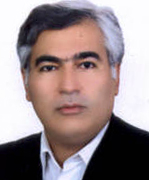 استاد گروه مهندسی آبیاری‌ و آبادانی- دانشگاه تهرانعبدالمجید لیاقتتلفن دفتر:  +98 (21)پست الکترونیکی: aliaghat@ut.ac.irتحصیلاتPh.D ,1376,آبیاری و زهکشی,مک گیل
M.S,1372,ابیاری وزهکشی,مک گیل
کارشناسی,1361,ابیاری و زهکشی,دانشگاه شهید چمران اهواز
زمینههای تخصصیو حرفهایسوابق کاري و فعالیت های اجراییعضو کمیته داوران علمی، بیست و سومین جشنواره تجلیـل از پژوهشـگران و فناوران برگزیـده کشور-(1401-1401)
نماینده هیات اجرایی جذب اعضای هیات علمی دانشگاه تهران-(1400-1402)
عضو کارگروه تخصصی بخش تحقیقات مهندسی آبیاری و زهکشی-(1400-1402)
کمیسیون تخصصی   کشـاورزی هیأت ممیزه دانشگاه بیرجند-(1400-1400)
کمیسیون تخصصی   کشـاورزی هیأت ممیزه دانشگاه بیرجند-(1400-1400)
کمیسیون تخصصی   کشـاورزی هیأت ممیزه دانشگاه بیرجند-(1399-1399)
عضو کمیته منتخب کشـاورزی و منابع طبیعی دانشگاه اراک-(1398-1398)
عضو شورای سیاستگذاری ستاد هفته پژوهش و فن آوری استان البرز-(1396-1396)
رئیس دانشکده مهندسی و فناوری-(1395-1398)
عضو کمیته فضای سبز و زیباسازی پردیس-(از 1392)
فعالیت های علمیمقالات- تحلیل همبست خشکسالی_گرد و غبار و بررسی ارتباط آن با تغییرات پوشش گیاهی در استان خوزستان. محمدی هانیه, بذرافشان جواد, لیاقت عبدالمجید (1402)., تحقیقات آب و خاک ایران, 54(10), 1447-1465.

- A global meta-analysis on surface and drip fertigation for annual crops under different fertilization levels. Delbaz Reza, Ebrahimian Taleshi Hamed, عباسی فریبرز, N. Ghameshlou Arezoo, Liaghat Abdolmajid, Ranazadeh Dariush (2023)., AGRICULTURAL WATER MANAGEMENT, 289(11), 108504.

- A novel laboratory method for the retrieval of the soil water retention curve from shortwave infrared reflectance. Norouzi Sarem, Sadeghi Morteza, Tuller Markus, Ebrahimian Taleshi Hamed, Liaghat Abdolmajid, JONES SCOTT B, de Jonge Lis W. (2023)., JOURNAL OF HYDROLOGY, 626(11), 130284.

- The importance of water depth distribution maps in the sprinkler irrigation system performance assessment. Rezayati Amir Mohammad, Liaghat Abdolmajid, sharifi pour majid, N. Ghameshlou Arezoo (2023)., Water Supply, 23(11), 4425-4435.

- بررسی اثر روش آبیاری بر شاخص‌های انرژی و زیست‌محیطی تولید بادام در استان چهارمحال و بختیاری. قاسمی مبتکر حسن, حیدرپور زهرا, خانعلی مجید, لیاقت عبدالمجید (1402)., نشریه مکانیزاسیون کشاورزی, 8(3), 1-10.

- بررسی اثر فرارفت گرما و تابع باد در برآورد تبخیرتعرق مرجع در کرمان.  بهرام بختیاری, خلیلی علی, لیاقت عبدالمجید (1402)., مجله آبیاری و زهکشی ایران, 4(17), 759-769.

- Operational loss estimation in irrigation canals by integrating hydraulic simulation and crop growth modeling. Karimi-avargani Habib, Hashemy Shahdany Seied Mehdy, Hashemi Garmdareh Seyyed Ebrahim, Liaghat Abdolmajid, Guan Guanghua, بهزادی فرهاد, Ghordouyee Milan Sami, Berndtsson Ronny (2023)., AGRICULTURAL WATER MANAGEMENT, 288(1), 108478.

- مقایسه و ارزیابی الگوریتم های BR ،LM و GD شبکه عصبی مصنوعی در برآورد عملکرد گندم دیم براساس پارامترهای هواشناسی (هطالعه موردی: استان کرمانشاه). جعفری محمدمهدی, لیاقت عبدالمجید, محتشمی سهیلا (1402)., مجله آبیاری و زهکشی ایران, 17(3), 529-544.

- اثر سامانه های آبیاری قطره ای سطحی و زیرسطحی بر عملکرد، اجزای عملکرد و بهره وری آب برنج. بیانی راضیه, خوش روش مجتبی, لیاقت عبدالمجید, پورغلام آمیجی مسعود (1402)., مجله پژوهش آب در کشاورزی, 37(1), 103-118.

- برآورد بارش مؤثر به روش حل معکوس و تخمین آن با به کارگیری هوش مصنوعی (مطالعه موردی: استان کرمانشاه). محتشمی سهیلا, لیاقت عبدالمجید (1402)., مدلسازی و مدیریت آب و خاک, 3(1), 249-261.

- بررسی عوامل مؤثر بر بهبود روابط کنشگران در حوضه آبریز زاینده رود. قربانیان کردآبادی محمد, لیاقت عبدالمجید, فصیحی هرندی مهدی (1402)., مجله علوم و فنون کشاورزی و منابع طبیعی، علوم آب و خاک, 27(1), 137-158.

- کاربرد توابع جذب آب برای شبیه سازی عملکرد ذرت در شرایط اثر متقابل تنش  شوری خاک و مرحله رشد. سعیدی رضا, لیاقت عبدالمجید (1402)., مجله پژوهش آب در کشاورزی, 37(1), 1-15.

- ارزیابی چرخه زندگی تولید گردو در روشهای مختلف آبیاری: مطالعه موردی شهرستانهای شهرکرد و سامان. حیدرپور زهرا, قاسمی مبتکر حسن, خانعلی مجید, لیاقت عبدالمجید (1402)., تحقیقات آب و خاک ایران, 54(3), 497-512.

- شناسایی ویژگی‌های مؤثر بر هزینه سامانه‌های آبیاری قطره‌ای با استفاده از روش‌های انتخاب ویژگی. پورغلام آمیجی مسعود, احمدالی خالد, لیاقت عبدالمجید (1401)., مجله پژوهش آب در کشاورزی, 36(4).

- برآورد ردپای آب در الگوهای فعلی کشت و ظرفیت کاهش آن در الگوهای بهینه تحت شرایط آرمان‌های چندگانه (مطالعه موردی؛ منطقه ورامین). بالوی فرشته, لیاقت عبدالمجید, ابراهیمیان طالشی حامد (1401)., تحقیقات اقتصاد و توسعه کشاورزی ایران, 53(4), 987-999.

- A novel physical-empirical model linking shortwave infrared reflectance and soil water retention. Norouzi Sarem, Sadeghi Morteza, Tuller Markus, Liaghat Abdolmajid, JONES SCOTT B, Ebrahimian Taleshi Hamed (2022)., JOURNAL OF HYDROLOGY, 614(128653), 128653.

- ویژگیهای موروفولوژیک نهالهای زبان گنجشک، توت نرک و افرای سیاه در گلخانه و عرصه تحت تنش های آبی در رباط کریم. عسگری محمد, جوانمیری پور محسن, اعتماد وحید, لیاقت عبدالمجید, اسکندری راد اعظم (1401)., فصلنامه علوم محیطی, 20(2), 117-134.

- Prioritization of surface water distribution in irrigation districts to mitigate crop yield reduction during water scarcity. Karimi-avargani Habib, Hashemy Shahdany Seied Mehdy, Kamrani Kazem, Maestre Jose. M., Hashemi Garmdareh Seyyed Ebrahim, Liaghat Abdolmajid (2022)., AGRICULTURAL WATER MANAGEMENT, 269(1), 107653.

- Management of agricultural saline drainage using system dynamics approach. Nozari Hamed, Liaghat Abdolmajid, Azadi Saeed (2022)., WATER AND ENVIRONMENT JOURNAL, 36(2), 299-307.

- Evaluation of sugarcane irrigation using AquaCrop model and remote sensing. Rahimi jamnani Mostafa, Mirzai Asel Sheir Kohi Farhad, Liaghat Abdolmajid (2022)., IRRIGATION AND DRAINAGE, 71(4), 1-15.

- Post-Treatment of Reclaimed Municipal Wastewater through Unsaturated and Saturated Porous Media in a Large-Scale Experimental Model. Tahmasbi Reza, Khayat Khalghi Majid, Najarchi Mohsen, Liaghat Abdolmajid, Mastouri Reza (2022)., Water, (7)14(1137), 1-15.

- بررسی اثر استفاده از زئولیت و بنتونیت ایرانی در نمکزدایی. صحرایی مریم, لیاقت عبدالمجید, نازی قمشلو آرزو (1400)., مجله آب و فاضلاب, 32(6).

- بررسی تأثیر توأمان مقادیر مختلف آب آبیاری و کود نیتروژن بر عملکرد و بهره‌وری ذرت در آبیاری قطره‌ای. جعفری محمد سعید, نوری حمیده, ابراهیمیان طالشی حامد, لیاقت عبدالمجید, سوهانی یاسمین (1400)., مدیریت آب و آبیاری, 11(4), 669-682.

- بررسی اثر تقویم زراعی بر پتانسیل بهره وری آب اقلیمی (PCWP) ذرت در دشت مغان. عزیزی زوهان علی اکبر, لیاقت عبدالمجید,  مهدی شهابی فر, سیدجلالی سیدعلیرضا (1400)., به زراعی کشاورزی, 23(4), 513-526.

- بررسی میزان غلظت نیترات زه آب خروجی از خاک تحت تاثیر کاربرد بیوچار ذرت علوفه ای در کشت فلفل دلمه ای. حسین نژاد میر اکرم, هاشمی گرم دره سید ابراهیم, لیاقت عبدالمجید, کریمی سهیل (1400)., مجله آبیاری و زهکشی ایران, 15(6).

- بررسی استفاده از آب آلوده به فلزات سنگین با آبیاری زیرزمینی در کشت کلزا. لیاقت عبدالمجید, صالح محمد, پورغلام آمیجی مسعود,  علیرضا حسن اقلی, پورسعیدی مهدی (1400)., فصلنامه علمی پژوهشی مهندسی آبیاری و آب ایران, 46(10), 135-155.

- تاثیرسطح مختلف شوری، دما و pH بر رشد جلبک دونالیال سالینا جدا سازی شده از دریاچه ارومیه. حمدی احمد آباد یاسر, لیاقت عبدالمجید, سهرابی تیمور, پوربابائی احمدعلی (1400)., شیلات, 74(4), 557-573.

- برآورد نیاز آبی گونه های افرای سیاه و کاج تهران در فضای باز و گلخانه )مطالعه موردی: شهر رباط کریم(. عسگری محمد, جوانمیری پور محسن, اعتماد وحید, لیاقت عبدالمجید, زارع سلمان (1400)., تحقیقات آب و خاک ایران, دوره 52(10), 2581-2594.

- ارزیابی اثر توسعه سیستمهای آبیاری، سناریوهای الگوی کشت و کم آبیاری بر بهره وری آب در شبکه آبیاری قزوین به روش پویایی سیستمها.  بیژن نظری, لیاقت عبدالمجید, پارسی نژاد مسعود (1400)., علوم و مهندسی آبیاری, 44(4).

- اثر بیوچار ذرت علوفه‌ای و کود اوره بر ویژگی‌های شیمیایی خاک و عملکرد فلفل دلمه‌ای تحت شرایط گلخانه. حسین نژاد میر اکرم, هاشمی گرم دره سید ابراهیم, لیاقت عبدالمجید, کریمی سهیل, عباسی فریبرز (1400)., مدیریت آب و آبیاری, 11(3), 593-606.

- تحلیل حساسیت پارامترهای مؤثر بر هزینه سامانه های آبیاری قطره ای با استفاده از الگوریتمهای فراابتکاری. پورغلام آمیجی مسعود, احمدالی خالد, لیاقت عبدالمجید (1400)., مجله آبیاری و زهکشی ایران, 4(15), 737-756.

- تأثیر دبی و رطوبت اولیه بر ضریب زبری مانینگ در فازهای پیشروی و ذخیره در آبیاری جویچه‌ای. رضایی راد هادی, ابراهیمیان طالشی حامد, لیاقت عبدالمجید, خلجی فاطمه, شبانی آرانی مهشید (1400)., مدیریت آب و آبیاری, 11(2), 159-172.

- تخمین معکوس ضریب زبری مانینگ با استفاده از مدل WinSRFR و بررسی تغییرات آن در رخدادهای مختلف آبیاری. رضایی راد هادی, ابراهیمیان طالشی حامد, لیاقت عبدالمجید (1400)., مجله آبیاری و زهکشی ایران, 15(3), 598-610.

- ارزیابی روشهای برآورد نیاز آبی گیاهان فضای سبز شهری. انصاری قوجقار محمد, پارسی احسان, لیاقت عبدالمجید, سلاجقه علی (1400)., نشریه پژوهش های اقلیم شناسی, 12(46), 43-56.

- Analytical Head Loss Equation of Center-Pivot Irrigation System. Seyedzadeh Amin, Panahi Amir, Maroufpoor Eisa, Liaghat Abdolmajid (2021)., JOURNAL OF IRRIGATION AND DRAINAGE ENGINEERING, 147(7), 1-9.

- The evaluation of DRAINMOD-S and AquaCrop models for simulating the salt concentration in soil pro les in areas with a saline and shallow water table. Pour Gholam Amiji Masoud, Liaghat Abdolmajid, N. Ghameshlou Arezoo, Khoshravesh Mojtaba (2021)., JOURNAL OF HYDROLOGY, 598(2021), 126259.

- Simulation of real-time variations of saline drainage water: comparing system dynamics with DRAINMOD-S. Nozari Hamed, Liaghat Abdolmajid, Azadi Saeed, Poursadri Azin, Ghanbarian-alavijeh Behzad (2021)., Water Practice and Technology, 16(4), 1277-1289.

- کاربرد مدل  SALTMEDدر پیشبینی شوری آب رودخانه کرخه پس از اجرای فاز اول پروژه  550هزار هکتاری احیاء اراضی استانهای خوزستان و ایلام. مرادی الهام, پورغلام آمیجی مسعود, لیاقت عبدالمجید, نازی قمشلو آرزو (1400)., نیوار, 45(112).

- بررسی تأثیر تدقیق برآورد میزان تقاضای آب کشاورزی در عملکرد سیستم توزیع آب در شبکه های آبیاری (مطالعه موردی شبکه آبیاری رودشت اصفهان). کریمی اورگانی حبیب, هاشمی شاهدانی سیدمهدی, لیاقت عبدالمجید, هاشمی گرم دره سید ابراهیم (1400)., تحقیقات آب و خاک ایران, 52(4).

- اثر سطوح مختلف آبیاری و کود بر بهره‌وری آب و نیتروژن در کاهو. جعفری محمد سعید, نوری حمیده, لیاقت عبدالمجید, ابراهیمیان طالشی حامد (1400)., مجله پژوهش آب در کشاورزی, 35(1), 19-34.

- عمق بهینه نصب زهکشهای زیرزمینی با هدف کاهش هزینه های احداث. سعادت پور فاطمه, شریفی پور مجید, لیاقت عبدالمجید,  علی حیدر نصرالهی, سعیدی نیا مهری (1400)., مدلسازی و مدیریت آب و خاک, 1(1), 15-25.

- برآورد نیاز رطوبتی گونههای اقاقیا )pseudoacania Robinia )و آسماندار )Mill altissima Ailanthus )به منظور جنگلکاری تحت تنشهای مختلف آبی )مطالعه موردی شهرستان رباط کریم(. عسگری محمد, اعتماد وحید, لیاقت عبدالمجید, عطارد پدرام, جوانمیری پور محسن (1400)., مجله حفاظت منابع آب و خاک, دهم(3), 133-153.

- مدلسازی هزینۀ طراحی و اجرای سامانه های آبیاری قطره ای. پورغلام آمیجی مسعود, لیاقت عبدالمجید, احمدالی خالد (1400)., تحقیقات کاربردی مهندسی سازه های آبیاری و زهکشی (تحقیقات مهندسی کشاورزی سابق), 22(82), 1-22.

- مقایسه دو مدل فیزیکی بر پایه مویینگی-جذب سطحی برای تخمین هدایت هیدرولیکی غیراشباع در هر دو ناحیه رطوبتهای نزدیک به خشک و اشباع. طهرانی اشکان, لیاقت عبدالمجید, نوروزی صارم (1400)., مجله آبیاری و زهکشی ایران, 15(1), 50-61.

- بررسی نیاز آبی گونه های زبان گنجشک (Fraxinus rotundifolia Mill) و توت نرک ( Morus alba) تحت تنشهای مختلف آبی در منطقۀ خشک (مطالعۀ موردی: شهر رباط کریم). عسگری محمد, جوانمیری پور محسن, اعتماد وحید, لیاقت عبدالمجید (1400)., اکوهیدرولوژی, 8(1), 161-176.

- Improving rice water productivity using alternative irrigation (case study: north of Iran). Pour Gholam Amiji Masoud, Liaghat Abdolmajid, Khoshravesh Mojtaba, Azamathulla Hazi Mohammad (2021)., Water Supply, 21(3), 1216-1227.

- Soil moisture change analysis under watershed management practice using in situ and remote sensing data in a paired watershed. Kazemzadeh asbfroshani Majid, Salajegheh Ali, Malekian Arash, Liaghat Abdolmajid, hashemi hossein (2021)., ENVIRONMENTAL MONITORING AND ASSESSMENT, 193(1), 193-299.

- اثر استفاده از آب آلوده به فلز سرب با آبیاری سطحی و زیرزمینی بر عملکرد و جذب آن توسط گیاه ذرت علوفه‌ای. لیاقت عبدالمجید, اویسی محمدرضا, ابراهیمیان طالشی حامد, پورغلام آمیجی مسعود, صالح محمد (1400)., مجله آبیاری و زهکشی ایران, 15(1), 1-16.

- Information depth of NIR/SWIR soil reflectance spectroscopy. Norouzi Sarem, Sadeghi Morteza, Liaghat Abdolmajid, Tuller Markus, Jones Scott B., Ebrahimian Taleshi Hamed (2021)., REMOTE SENSING OF ENVIRONMENT, 256(4), 112315.

- ارزیابی بهره وری آب فیزیکی و اقتصادی محصولات زراعی در دشت مغان و تحلیل رابطه بهره وری فیزیکی و اقتصادی آب. فرح زا محمد نوید,  بیژن نظری, اکبری محمدرضا, نائینی مهکامه سادات, لیاقت عبدالمجید (1399)., فصلنامه علمی پژوهشی مهندسی آبیاری و آب ایران, 11(42).

- شبیه سازی تداخل آب شور و شیرین در ناحیۀ اشباع و غیر اشباع خاک با استفاده از مدل فیزیکی و عددی HYDRUS-2D. ربانیها حسین, لیاقت عبدالمجید,  مسعود سلطانی (1399)., اکوهیدرولوژی, 7(4).

- مقایسة عملکرد مدل‏ های سری زمانی SARIMA و Holt-Winters با روش‏ های هوش مصنوعی در پیش‏ بینی طوفان‏ های گردوغبار (مطالعة موردی: استان سیستان و بلوچستان). پور غلام آمیجی مسعود, انصاری قوجقار محمد, بذرافشان جواد, لیاقت عبدالمجید, عراقی نژاد شهاب (1399)., پژوهشهای جغرافیای طبیعی, 52(4), 467-587.

- بررسی و مقایسه روشهای جلوگیری از پیشروی آب شور در نواحی با سطح ایستابی کم عمق. ربانیها حسین, لیاقت عبدالمجید,  مسعود سلطانی (1399)., تحقیقات کاربردی مهندسی سازه های آبیاری و زهکشی (تحقیقات مهندسی کشاورزی سابق), 21(81), 121-128.

- Improving performance of furrow irrigation systems using simulation modelling in the Moghan plain of Iran. Hamdi Ahmadabad Yaser, Liaghat Abdolmajid, Sohrabi Teymour, Rasoulzadeh Ali, Ebrahimian Taleshi Hamed (2021)., IRRIGATION AND DRAINAGE, 70(1).

- مطالعه آزمایشگاهی تداخل آب شور و شیرین کم عمق بر توزیع شوری در ناحیه اشباع و غیراشباع با استفاده از مدل فیزیکی. ربانیها حسین, لیاقت عبدالمجید,  مسعود سلطانی (1399)., مجله آبیاری و زهکشی ایران, 14(5).

- ارزیابی کارایی الگوریتم ژنتیک و روش هیبریدی GA-SA در پیش‌بینی طوفان‌های گردوغبار (مطالعه موردی: استان خوزستان). انصاری قوجقار محمد, پور غلام آمیجی مسعود, بذرافشان جواد, عراقی نژاد شهاب, لیاقت عبدالمجید, حسینی موغاری سید محمد (1399)., تحقیقات آب و خاک ایران, 51(10).

- ارزیابی مدل AquaCrop در تخمین عملکرد برنج تحت کشت آبیاری تناوبی. پورغلام آمیجی مسعود, لیاقت عبدالمجید, خوش روش مجتبی (1399)., فصلنامه علمی پژوهشی مهندسی آبیاری و آب ایران, 11(41).

- بررسی علل شکست سیاستهای مدیریت مشارکتی آب در ایران. قربانیان کردآبادی محمد, لیاقت عبدالمجید, مالمیر مرضیه (1399)., فصلنامه سیاستگذاری عمومی, 6(3), 169-190.

- مقایسه کارایی شبکه‌های عصبی آماری، فازی و پرسپترونی در پیش‌بینی طوفان‌های گردوغبار در نواحی بحرانی کشور. انصاری قوجقار محمد, پور غلام آمیجی مسعود, بذرافشان جواد, لیاقت عبدالمجید, عراقی نژاد شهاب (1399)., تحقیقات آب و خاک ایران, 51(8).

- Unsaturated Soil Hydraulic Properties according to Double-Ring Infiltration of Saline Water. Amini Mehrnaz, Ebrahimian Taleshi Hamed, Liaghat Abdolmajid, Fujimaki Haruyuki (2020)., EURASIAN SOIL SCIENCE, 53(11), 1596-1609.

- اثر سطوح مختلف تنش آبی در دو سامانه آبیاری قطرهای نواری سطحی و زیرسطحی بر عملکرد و بهرهوری آب ذرت. محمد خانی امیر, پور غلام آمیجی مسعود, سهرابی تیمور, لیاقت عبدالمجید (1399)., مدیریت آب و آبیاری, 10(2), 247-264.

- بررسی نقش اقدامات آبخیزداری در فرایند تبخیر-تعرق در حوضه زوجی زیدشت طالقان. کاظم زاده اسبفروشانی مجید, سلاجقه علی, ملکیان آرش, لیاقت عبدالمجید (1399)., مجله مهندسی و مدیریت آبخیز, 12(3), 643 - 656.

- برآورد میزان تلفات ناشی از انتقال، توزیع و تحویل آب کشاورزی،  مطالعه موردی: شبکه آبیاری رودشت اصفهان. کریمی اورگانی حبیب, هاشمی شاهدانی سیدمهدی, هاشمی گرم دره سید ابراهیم, لیاقت عبدالمجید (1399)., مدیریت آب و آبیاری, 10(1).

- مدیریت زهاب‌ شبکه‌های آبیاری و زهکشی جنوب غربی استان خوزستان. شریفی پور مجید, لیاقت عبدالمجید, ناصری عبدعلی, نوذری حامد, حاجیشاه محمود, زرشناس محسن, هویزه حمید, نصری منوچهر (1399)., تحقیقات آب و خاک ایران, 51(2), 525-539.

- Efficiency and productivity of irrigation water based on water balance considering quality of return flows. Kazem Attar Hasti, Noori Hamideh Noory, Ebrahimian Taleshi Hamed, Liaghat Abdolmajid (2020)., AGRICULTURAL WATER MANAGEMENT, 231(6), 106025.

- پهنه بندی باران مؤثر در استان خوزستان تحت کشت گندم دیم پاییزه. پورغلام آمیجی مسعود, هوشمند محمد, رجاء امید, لیاقت عبدالمجید (1398)., مدیریت آب و آبیاری, 9(2), 211-230.

- تعریف و تعیین شاخص مدیریت بهره وری آب و کاربرد آن برای ذرت علوفه ای در دشت مغان. عزیزی زوهان علی اکبر, لیاقت عبدالمجید, شهابی فر مهدی (1398)., مجله پژوهش آب در کشاورزی, 33(4), 519-534.

- بررسی کنشگری شورای عالی آب در حکمرانی منابع آب ایران: تحلیلی مبتنی بر مصوبات (1397-1389). اکبری محمدرضا, رضوانفر احمد, حسینی سیدمحمود, علم بیگی امیر, لیاقت عبدالمجید (1398)., فصلنامه سیاستگذاری عمومی, 5(4), 9-31.

- ساخت حسگر رطوبتی به منظور آبیاری هوشمند و تعیین محل مناسب نصب آن برای دستور توقف آبیاری با هدف جلوگیری از تلفات آب. پور غلام آمیجی مسعود, لیاقت عبدالمجید, ولی محمد حسین, پارسامهر حمیدرضا (1398)., مدیریت آب در کشاورزی, 6(2), 21-36.

- روند تغییرات شوری خاک و ارتباط آن با متغیرهای اقلیمی (مطالعه موردی: کرج). پور غلام آمیجی مسعود, انصاری قوجقار محمد, خوش روش مجتبی, لیاقت عبدالمجید (1398)., مدیریت آب در کشاورزی, 6(2), 77-90.

- «بانکداری اجتماعی آب»، بازتعریف رژیم های حکمرانی آب. قربانیان کردآبادی محمد, فصیحی هرندی محمد, لیاقت عبدالمجید (1398)., فصلنامه تحقیقات منابع آب ایران, 15(4), 422-437.

- بررسی تأثیر غلظت آلودگی بر ضرایب پراکندگی طولی و عرضی محیط متخلخل اشباع. مردانی زهرا, ابراهیمی کیومرث, عراقی نژاد شهاب, لیاقت عبدالمجید (1398)., مجله آبیاری و زهکشی ایران, 13(5).

- تأثیر استفاده از زئولیت بر افزایش مقدار تبخیر در حوضچه های تبخیری. یاری زاده غزال, امیری تکلدانی ابراهیم, لیاقت عبدالمجید (1398)., تحقیقات آب و خاک ایران, 50(8), 13.

- تأثیر شوری بر عملکرد ذرت در مراحل مختلف رشد. سعیدی رضا,  مسعود سلطانی, لیاقت عبدالمجید, ستوده نیا عباس (1398)., تحقیقات آب و خاک ایران, 50(8), 9.

- تخمین آزمایشگاهی ضرایب پراکندگی طولی و عرضی رسوب های ماسه یی در حالت اشباع. ناظم محمدرضا, ابراهیمی کیومرث, لیاقت عبدالمجید, عراقی نژاد شهاب (1398)., مجله مهندسی عمران شریف, 35-2(3/1), 33-38.

- بررسی بهره وری آب آبیاری محصولات کشاورزی در استان بوشهر. فرح زا محمد نوید,  بیژن نظری, لیاقت عبدالمجید, علیزاده حمزه علی (1398)., مدیریت آب در کشاورزی, 6(1), 10.

- بررسی میزان جذب آب و عملکرد ذرت علوفه ای در شرایط مختلف تلفیق آب شور و غیر شور. مرزی نوحدانی مریم, لیاقت عبدالمجید, میرزائی اصلی شیرکوهی فرهاد (1398)., مدیریت آب و آبیاری, 9(1), 14.

- بررسی بیلان جرمی نیتروژن نیتراتی (N-NO3) بین زهاب خروجی و خاک تحت تأثیر کاربرد بقایای خام پسته و بیوچار آن. سنایی اردکانی سعید, شرفا مهدی, لیاقت عبدالمجید, فرحبخش محسن, دهقانی فرهاد (1398)., تحقیقات آب و خاک ایران, 50(4), 935-949.

- Effects of deficit irrigation and kaolin application on vegetative growth and fruit traits of two early ripening apple cultivars. Faghih Somayeh, Zamani Zabihollah, Fatahi Moghadam Mohammad Reza, Liaghat Abdolmajid (2019)., BIOLOGICAL RESEARCH, 52(1), 12-1.

- ارزیابی شبکه آبیاری با مفاهیم کلاسیک و جدید راندمان آبیاری (مطالعه موردی: شبکه حمودی خوزستان). نحوی نیا محمد جواد, لیاقت عبدالمجید,  فریبرز عباسی (1398)., تحقیقات آب و خاک ایران, 50(3), 13.

- کاربرد شبکه های عصبی مصنوعی و تکنیک تحلیل مولفه های اصلی (PCA) در تخمین زمان پیشروی در آبیاری جویچه ای.    محمدجواد نحوی نیا, مظفری جواد, معاونی بهنام, لیاقت عبدالمجید, پارسی نژاد مسعود (1398)., مجله آبیاری و زهکشی ایران, 13(1).

- بررسی روند سرانه مصرف آب در ایران براساس رژیم غذایی دو دهه گذشته. حمدی احمد آباد یاسر, لیاقت عبدالمجید, رسول زاده علی, قادر پور رسول (1398)., تحقیقات آب و خاک ایران, 50(1), 11.

- An Inverse Modeling Approach to Calibrate Parameters for a Drainage Model with Two Optimization Algorithms on Homogeneous/Heterogeneous Soil. Sedaghatdoost Amir, Ebrahimian Taleshi Hamed, Liaghat Abdolmajid (2019)., WATER RESOURCES MANAGEMENT, 33(4), 1383-1395.

- اثر آب زیرزمینی کم عمق و شور روی رشد و زیست توده برنج. پورغلام آمیجی مسعود, لیاقت عبدالمجید, نازی قمشلو آرزو, خوش روش مجتبی (1397)., مجله پژوهش آب در کشاورزی, 32.4(4), 499-515.

- ارزیابی مدل Drainmod-S برای شبیه‌سازی نوسانات سطح ایستابی و غلظت نمک در نیمرخ خاک در اراضی شالیزاری دارای سطح ایستابی کم‌عمق و شور. پورغلام آمیجی مسعود, لیاقت عبدالمجید, نازی قمشلو آرزو, خوش روش مجتبی (1397)., مجله آبیاری و زهکشی ایران, 12(6), 1418-1434.

- تأثیر نوسانات اقلیمی بر فراوانی طوفان‌های گردوغبار در ایران. عراقی نژاد شهاب, انصاری قوجقار محمد, پورغلام آمیجی مسعود, لیاقت عبدالمجید, بذرافشان جواد (1397)., نشریه مهندسی اکوسیستم بیابان, 7(21), 13-32.

- Investigation of Nitrate–Nitrogen (NO3–N) Mass Balance Between Effluent and Soil Under the Effect of Raw Pistachio Residues and its Biochar Application. sanaei ardakani saeid, Shorafa Mahdi, Liaghat Abdolmajid, Farahbakhsh Mohsen (2018)., COMMUNICATIONS IN SOIL SCIENCE AND PLANT ANALYSIS, 50(3), 237-253.

- تخمین هدایت هیدرولیکی غیراشباع خاک با استفاده از روش معکوس در شرایط شوری خاک. امینی مهرناز, ابراهیمیان طالشی حامد, لیاقت عبدالمجید (1397)., علوم و مهندسی آبیاری, 41(3), 133-144.

- ارزیابی سامانه های آبیاری نخلستان های بوشهر و تعیین مناسب ترین سامانه با استفاده از روش AHP. نائینی مهکامه سادات, لیاقت عبدالمجید,  بیژن نظری (1397)., مدیریت آب و آبیاری, 8(2), 15.

- ارزیابی سالیانه ضریب نرخ بازهوادهی رودخانه کارون (بازه¬¬ی ایستگاه ملاثانی تا کوت امیر). عبدالهی بنفشه, ابراهیمی کیومرث, عراقی نژاد شهاب, لیاقت عبدالمجید (1397)., تحقیقات آب و خاک ایران, 49(4).

- اثر آبیاری سطحی و زیرسطحی با آب شور و مالچ بر عملکرد و بهره وری آب ذرت و توزیع املاح در خاک. لیاقت عبدالمجید, پورغلام آمیجی مسعود, مشهوری نژاد پوریا (1397)., نشریه آب و خاک, 32(4), 14.

- Estimating Soil Hydraulic and Solute Transport Parameters in Subsurface Drainage Systems Using an Inverse Modelling Approach. Sedaghatdoost Amir, Ebrahimian Taleshi Hamed, Liaghat Abdolmajid (2018)., IRRIGATION AND DRAINAGE, 67(4), 82-90.

- تخمین تابع تولید آب نیتروژن دانه سویا. اسدی لیدا, خوش روش مجتبی, پورغلام آمیجی مسعود, لیاقت عبدالمجید, یوری محمدرضا (1397)., تحقیقات آب و خاک ایران, 49(3), 8.

- تأثیر زهکشی کنترل شده با عمق ثابت و متغیر بر کمیت و کیفیت زهاب خروجی (مطالعه موردی: اراضی دشت مغان- اردبیل). جوانی حمیدرضا, لیاقت عبدالمجید, حسن اقلی علیرضا,  بیژن نظری (1397)., مدیریت آب و آبیاری, 8(1), 16.

- Error Analysis on PERSIANN Precipitation Estimations: Case Study of Urmia Lake Basin, Iran. Ghajarnia Navid, Danesh Kar Arasteh Payman, Liaghat Abdolmajid, Araghi nezhad Shahab (2018)., JOURNAL OF HYDROLOGIC ENGINEERING, 23(6), 1-13.

- تاثیر زهکشی کنترل شده بر دبی زهاب، سطح ایستابی و بهره وری آب در دشت مغان. جوانی حمیدرضا, لیاقت عبدالمجید,  علیرضا حسن اقلی,  بیژن نظری (1397)., تحقیقات آب و خاک ایران, 49(1), 207-219.

- گزینش عمق و فاصله مناسب زهکشهای زیرزمینی و مقایسه چند معادله زهکشی در کشت برنج. علیزاده مریم, افراسیاب پیمان, یزدانی محمدرضا, لیاقت عبدالمجید, دلبری معصومه (1397)., مجله پژوهش آب در کشاورزی, 32(1), 1-14.

- بهبود عملکرد آبیاری سطحی با مدیریت زمان قطع جریان در مدل SIRMOD (مطالعه موردی: کشت و صنعت و دامپروری مغان). حمدی احمد آباد یاسر, لیاقت عبدالمجید, سهرابی تیمور, رسول زاده علی, نظری بیژن (1396)., تحقیقات آب و خاک ایران, 48(4), 1-12.

- شبیه سازی اثرات بلندمدت استفاده از پساب بر سلامت بهر ه برداران با رویکرد پویایی سیستم (مطالعه موردی: دشت ورامین). علیزاده حمزه علی, لیاقت عبدالمجید, سهرابی تیمور (1396)., نشریه آب و خاک, 31(1), 127-142.

- مدیریت بهره برداری از چاههای سطحی کشاورزی در اراضی شالیزاری. نوری حمیده, پشنک پور سارا, لیاقت عبدالمجید, نازی قمشلو آرزو,  محمدرضا یزدانی (1395)., مجله حفاظت منابع آب و خاک, 6(2), 29-15.

- ﺗﺄثیر عمق و فاصله زهکش های زیرزمینی بر شدت زهکشی اراضی شالیزاری (مطالعه موردی: اراضی ﻣﺆسسه تحقیقات برنج کشور). علیزاده مریم, افراسیاب پیمان, یزدانی محمدرضا, لیاقت عبدالمجید, دلبری معصومه (1395)., پژوهش های حفاظت آب و خاک, 23(4), 219-233.

- ارزیابی  عملکرد سیستم های آبیاری  عقربه ای (سنتر پیوت ) در  مزارع کشت و صنعت  و دامپروری  مغان. حمدی احمد آباد یاسر, لیاقت عبدالمجید, سهرابی تیمور, رسول زاده علی, تظری بیژن, لیاقت امین (1395)., تحقیقات آب و خاک ایران, 47(4), 723-729.

- بررسی تغییرات کیفی فاضلاب تصفیه شده با عبوراز ستون خاک برای آبیاری محصولات کشاورزی. جوانی حمیدرضا, لیاقت عبدالمجید, حسن اقلی علیرضا (1395)., مجله پژوهش آب در کشاورزی, 30(3), 417-429.

- ارزیابی سیاست های اصلاح الگوی کشت و مدیریت کم آبیاری با استفاده از مدلسازی پویایی سیستم (مطالعه موردی: حوضه آبریز ارس). مولوی حسین, لیاقت عبدالمجید,  بیژن نظری (1395)., مدیریت آب و آبیاری, 6(2), 217-226.

- بررسی و تبیین مبانی نظری عوامل موثر بر میزان مصرف انرژی در سامانه های آبیاری تحت فشار در استان قزوین. نظری بیژن, لیاقت عبدالمجید, پارسی نژاد مسعود, بهمن پوری صفیه, علیزاده حمزه علی (1395)., مجله پژوهش آب در کشاورزی, 30(2), 361-372.

- واسنجی و اعتبارسنجی مدل AquaCrop  در مدیریت آبیاری غلات مهم. رمضانی اعتدالی هادی, لیاقت عبدالمجید, پارسی نژاد مسعود, توکلی علیرضا (1395)., مجله آبیاری و زهکشی ایران, 3(10), 389-397.

- ارزیابی اثر فاصله و عمق زهکش های زیرزمینی در اراضی شالیزاری، به منظور توسعه کشت دوم در یک مزرعه نمونه در گیلان. علیزاده مریم, افراسیاب پیمان, یزدانی محمدرضا, لیاقت عبدالمجید, دلبری معصومه (1395)., مجله پژوهش آب در کشاورزی, 30(2), 159-171.

- بررسی عملکرد آبیاری جویچه ای در مزارع ذرت تحت مدیریت زارعان و ارائة راهکارهای کاربردی در بهبود آن )مطالعة موردی:کشت و صنعت و دامپروری مغان(. حمدی یاسر, لیاقت عبدالمجید, سهرابی تیمور, رسول زاده علی, تظری بیژن (1395)., مدیریت آب و آبیاری, 6(1), 15-28.

- بررسی اثر حاصلخیزی و بافت خاک بر تبخیر-تعرق و ضریب گیاهی ذرت علوفه‌ای. قربانیان کردآبادی محمد, نوری حمیده, لیاقت عبدالمجید (1395)., نشریه آب و خاک, 30(2), 459-471.

- بررسی مسائل، مشکلات و اثرات زیست محیطی آبیاری موضعی نواری. احمدالی خالد, لیاقت عبدالمجید, پورمحسنی عباسعلی (1395)., مدیریت آب در کشاورزی, 3(1), 59-72.

- مقایسه روشهای تلفیق آب شور و غیر شور در کشت سورگوم علوفه ای و توزیع شوری در نیمرخ خاک. قائدی سعید, افراسیاب پیمان, لیاقت عبدالمجید (1395)., علوم و مهندسی آبیاری, 39(1), 167-179.

- A hybrid Bayesian-SVD based method to detect false alarms in PERSIANN percipitation estimation product using related physical parameters. Ghajarnia Navid, Danesh Kar Arasteh Payman, Araghi nezhad Shahab, Liaghat Abdolmajid (2016)., JOURNAL OF HYDROLOGY, 538(2016), 640-650.

- Modeling Phytoremediation of Cadmium Contaminated Soil with Sunflower (Helianthus annus) Under Salinity Stress. Motesharezadeh Babak, Navabzadeh Sohi Mehrdad, Liaghat Abdolmajid (2016)., International Journal of Environmental Research, 10(1), 109-118.

- بررسی اثر افزودن کود بر ضریب گیاهی، رشد ریشه و اندام هوایی ذرت علوفه‌ای. قربانیان کردآبادی محمد, لیاقت عبدالمجید, نوری حمیده (1394)., مجله آبیاری و زهکشی ایران, 9(6), 842-853.

- تعیین زمان بهینه کشت گندم دیم در استان کردستان. احمدالی خالد, حسینی پژوه نازگل, لیاقت عبدالمجید (1394)., نشریه پژوهش های کاربردی زراعی _(زراعت سابق), 28(109), 18-9.

- Reply to “comment on a model for soil surface evaporation based on Campbell’s retention curve by Zarei et al.” by M. Sadeghi.  Ghasem Zarei,  Mehdi Homaei, Liaghat Abdolmajid, Hourfar Abd Al Hosein (2015)., JOURNAL OF HYDROLOGY, 531(1), 960-963.

- Conjunctive Effects of Supplemental Irrigation and Planting Date on Rainfed Lentil in Qazvin Plain, Iran.  مسعود سلطانی, Liaghat Abdolmajid, Setoodeh Nia Abbas,  آزاد حیدری, Kamali Behnoush (2015)., JOURNAL OF IRRIGATION AND DRAINAGE ENGINEERING, 141(12), 05015005.

- بررسی اثر تلفیق آب شور و شیرین در منطقه سیستان. قائدی سعید, افراسیاب پیمان, لیاقت عبدالمجید (1394)., تحقیقات آب و خاک ایران, 46(3), 455-463.

- مقایسه دقت برآورد تبخیر-تعرق گیاهی ذرت با استفاده از داده های هواشناسی به هنگام و روشهای مرسوم. جعفری نجف آبادی محمد سعید, لیاقت عبدالمجید, سهرابی تیمور (1394)., مجله علمی-پژوهشی هواشناسی کشاورزی, 3(1), 1-12.

- ارزیابی سیستم‌های آبیاری دشت قزوین با تعیین راندمان های آبیاری کلاسیک و نئوکلاسیک. لیاقت عبدالمجید, مکاری قهرودی اسماعیل, نوری حمیده, ستوده نیا عباس (1394)., تحقیقات آب و خاک ایران, 46(2), 343-351.

- A study of columns to reduce mineral and biological pollutants during recharge operation by treated municipal wastewater. Javani Hamidreza, حسن اقلی علی رضا, Liaghat Abdolmajid, Heidari Azad (2015)., Desalination and Water Treatment, 1(1), 1-10.

- استفاده تلفیقی از آب شور و غیر شور در کشت سورگوم و آفتابگردان در دشت سیستان. قائدی سعید, افراسیاب پیمان, لیاقت عبدالمجید, خمری عیسی (1394)., تحقیقات آب و خاک ایران, 46(2), 173-182.

- آنالیز عملکرد آبیاری و بیلان آب در سطح شبکه آبیاری (مطالعه موردی: شبکه حمودی خوزستان). نحوی نیا محمد جواد, لیاقت عبدالمجید, عباسی فریبرز (1394)., مجله آبیاری و زهکشی ایران, 9(1), 180-194.

- ارزیابی تحمل به خشکی وکیفیت ظاهری در برخی از توده های فستوکای بلند جمع آوری شده از نقاط مختلف ایران.  ایمان روح الهی, کافی محسن, خوش خلق سیما نیر اعظم, لیاقت عبدالمجید (1394)., علوم باغبانی ایران, 46(3), 345.

- شبیه سازی عملکرد و تبخیر و تعرق ذرت علوفه ای با استفاده از مدل AquaCrop. قربانیان کردآبادی محمد, لیاقت عبدالمجید, وطن خواه ابراهیم, نوری حمیده (1393)., مجله حفاظت منابع آب و خاک, سال چهارم(شماره 2), 47-64.

- مدلسازی و پیش آگاهی تأثیر متغیرهای هواشناسی بر جمعیت قارچ عامل بیماری لکه موجی سیب زمینی (Early blight). ورشاویان وحید, قهرمان نوذر, جوان نیکخواه محمد, لیاقت عبدالمجید, فرهادی بهمن (1393)., مجله علمی-پژوهشی هواشناسی کشاورزی, 2(2), 16-23.

- Comparison and evaluation of high resolution precipitation estimation products in Urmia Basin-Iran. Ghajarnia Navid, Liaghat Abdolmajid, Danesh Kar Arasteh Payman (2015)., ATMOSPHERIC RESEARCH, 1(158), 50-65.

- Forecasting of Potato Early Blight Disease Using Different Sets of Meteorological Data. Ghahreman Nozar, Varshavian Vahid, Javan-nikkhah Mohammad, Liaghat Abdolmajid (2015)., Canadian Journal of Basic and Applied Sciences, 3(2), 59-66.

- Performance evaluation study and hydrologic and productive analysis of irrigation systems at the Qazvin irrigation network (Iran). Mokari Gahroodi Esmail, Noori Hamideh Noory, Liaghat Abdolmajid (2015)., AGRICULTURAL WATER MANAGEMENT, 148(2), 189-195.

- تعیین زمان بهینه ماند در مدیریت سطح ایستابی به منظور کاهش تلفات نیتروژن در اراضی کشاورزی زه دار. قره داغی محمد حسن, دانش کارآراسته پیمان, لیاقت عبدالمجید, ستوده نیا عباس (1393)., تحقیقات آب و خاک ایران, 45(3), 293-297.

- مدل سازی و شبیه سازی آثار بلند مدت استفادهاز فاضلاب تهران بر منابع آب و خاک دشت ورامین با استفاده از مدل سازی پویای سیستمها. سهرابی تیمور, لیاقت عبدالمجید, علیزاده حمزه علی, نظری بیژن (1393)., تحقیقات آب و خاک ایران, 45(3), 267-281.

- صحت سنجی داده های بارندگی ایستگاه های غیرثبات سازمان هواشناسی و تماب در حوضه آبریز دریاچه ارومیه. قاجارنیا نوید, لیاقت عبدالمجید, دانش کارآراسته پیمان (1393)., مجله حفاظت منابع آب و خاک, 4(1), 91.

- Simulation of Drainage Water Quantity and Quality Using System Dynamics. Nozari Hamed, Liaghat Abdolmajid (2014)., JOURNAL OF IRRIGATION AND DRAINAGE ENGINEERING, 140(11), 05014007.

- بررسی اثر تراکم و بافت خاک بر تبخیر-تعرق و ضریب گیاهی ذرت علوفه‌ای. قربانیان کردآبادی محمد, لیاقت عبدالمجید, نوری حمیده (1393)., مجله پژوهش آب در کشاورزی, 28(2), 453-463.

- بررسی کارایی مصرف آب و کود در کشت بدون خاک گوجه فرنگی گلخانه ای با استفاده از خشکی دهی قسمتی از ریشه و کاربرد سوپرجاذب.  مسعود موسوی رحیمی, دلشاد مجتبی, لیاقت عبدالمجید,  امیر رحمتیان (1393)., علوم باغبانی ایران, 45(2), 175-184.

- Effects of deficit irrigation and grafting on yield and fruit quality of Iranian “Khatooni” melon. Sobhi Soheila, Salehi Reza, Liaghat Abdolmajid (2014)., Acta Horticulturae, 1038(1), 573-578.

- ارزیابی سناریوهای توسعه سیستم‌های آبیاری تحت‌فشار بر منابع آب زیرزمینی با استفاده از مدل‌سازی پویایی سیستم. علیزاده حمزه علی, لیاقت عبدالمجید, سهرابی تیمور (1393)., مجله حفاظت منابع آب و خاک, 3(4), 1-15.

- پتانسیل یابی اراضی دیم و تخصیص بهینه آب بین اراضی آبی و دیم(مطالعه موردی: دشت قزوین). رمضانی اعتدالی هادی, لیاقت عبدالمجید, پارسی نژاد مسعود, توکلی علیرضا, آبابائی بهنام (1393)., تحقیقات آب و خاک ایران, 45(2).

- ارزیابی مدل‌های HYDRUS-2D و SEEP/W در برآورد پیاز ‌رطوبتی آبیاری قطره‌ای ثقلی سطحی‌ و زیرسطحی. قربانیان محمد, منجزی محمد صادق, ابراهیمیان طالشی حامد, لیاقت عبدالمجید (1393)., آب و خاک(علوم و صنایع کشاورزی سابق-دانشگاه فردوسی مشهد, 28(1), 179-189.

- شبیه سازی زهکش خشک به منظور تعیین نسبت عرض نکاشت به کاشت در کشت نواری. دوستی احمد, ستوده نیا عباس, لیاقت عبدالمجید, دانش کارآراسته پیمان (1393)., تحقیقات آب و خاک ایران, 45(1), 47-54.

- Interactive effect of deficit irrigation and soil organic amendments on seed yield and flavonolignan production of milk thistle (Silybummarianum L. Gaertn.).  رضا کشاورز افشار, Chaei Chi Mohammad Reza, عصاره محمد حسن, Hashemi Maryam, Liaghat Abdolmajid (2014)., INDUSTRIAL CROPS AND PRODUCTS, 1(58), 166.

- ارزیابی مدل COUP برای شبیه سازی عمق نفوذ یخبندان خاک در ایستگاه سینوپتیک بیجار. خوشخو یونس, ایران نژاد پرویز, خلیلی علی, رحیمی حسن, لیاقت عبدالمجید (1392)., مجله علمی-پژوهشی هواشناسی کشاورزی, 1(2), 11-20.

- ظرفیت جذب روش جداسازی و تعیین غلظت MTBE در خاک رسی آلوده به MTBE. تابع بردبار علی, غازیانی فاطمه, رئیسی استبرق علی, لیاقت عبدالمجید (1392)., تحقیقات آب و خاک ایران, 44(4), 347-355.

- برآورد منحنی مشخصه رطوبتی خاک با استفاده از اندازه گیری دو نقطه ای. رمضانی میثم,  شکوفه صالحی خشکرودی, لیاقت عبدالمجید, غلامی سفیدکوهی محمدعلی (1392)., مجله پژوهش آب در کشاورزی, 27(3), 337-346.

- بررسی نقش پارامترهای اقلیمی بر عملکرد دانه گندم در مناطق دیم کوهدشت و پلدختر استان لرستان. توکلی علیرضا, لیاقت عبدالمجید, اکبری زینب (1392)., جغرافیا و برنامه ریزی محیطی, 24(4), 1-17.

- بررسی موازنه آب خاک، تاریخ کاشت و عملکرد گندم با استفاده از مدل AquaCrop در شرایط دیم و آبیاری محدود. توکلی علیرضا, لیاقت عبدالمجید, علیزاده امین (1392)., مجله تحقیقات مهندسی کشاورزی, 14(4), 41-56.

- A novel nanopore biopolymer multi adsorbent for simultaneous removal of anionic and cationic mixtures. Esmaeilian Anahita, Mahdavi Mazdeh Ali, Ghafori-Faed H, Liaghat Abdolmajid (2013)., Desalination and Water Treatment, 53(8), 2235-2248.

- Optimum Design of Alternate and Conventional Furrow Fertigation to Minimize Nitrate Loss. Ebrahimian Taleshi Hamed, Liaghat Abdolmajid, Parsinejad Masoud, Playan Enrique,  Fariborz Abasi,  Maryam Navabian, Lattore Borja (2013)., JOURNAL OF IRRIGATION AND DRAINAGE ENGINEERING, 139(11), 1-12.

- ارزیابی روش های تخمین پارامتر مقیاس در معادله آریا-پاریس به منظور تخمین منحنی مشخصه آب خاک. جوانی حمیدرضا, اوجاقلو حسن, لیاقت عبدالمجید (1392)., مجله پژوهش آب در کشاورزی, 27(3), 347-355.

- Development and Analysis of Irrigation Efficiency and Water Productivity Indices Relationships in Sprinkler Irrigation Systems. Nazari Bijan, Liaghat Abdolmajid, Parsinejad Masoud (2013)., International Journ of Agronomy and Plant Production, 4(3).

- Assessment of virtual water strategy for water resource management in Iran.  Farhad Mohammadi Kanigolzar, Ahmadali Khaled, Daneshvar Javad, Liaghat Abdolmajid (2013)., Advanced Crop Science, 3(9), 613-619.

- نقش ارتفاع و عرض جغرافیایی بر بهره وری بارش و عملکرد جو دیم. توکلی علیرضا, لیاقت عبدالمجید, علیزاده امین (1392)., نشریه زراعت دیم ایران, 1(3), 87-101.

- Groundwater quality assessment using the Water Quality Index and GIS in Saveh-Nobaran aquifer, Iran. Sadat Noori Seyed Mahmood, Ebrahimi Kumars, Liaghat Abdolmajid (2013)., Environmental Earth Sciences, 71(9), 3827-3843.

- Application of Artificial Neural Network and Adaptive Neural-based Fuzzy Inference System Techniques in Estimating of Virtual Water. Ahmadali Khaled, Liaghat Abdolmajid, حیدری نادر, Bozorg-Haddad Omid (2013)., International Journal of Computer Applications, 76(6), 12-19.

- Developing a decision support model for choosing appropriate irrigation Systems. Masoudi Alireza, Heidari Azad, Liaghat Abdolmajid (2013)., World Rural Observations, 5(2), 30-35.

- بررسی اثر متقابل ٓاب مغناطیسی و شوری بر عملکرد و اجزای عملکرد گیاه ریحان. بانژاد حسین, مکاری قهرودی اسماعیل,  محمود اثنی عشری, لیاقت عبدالمجید (1392)., مجله آبیاری و زهکشی ایران, 7(2), 178-183.

- بررسی تاثیر عمق اختلاط بر کیفیت زه آب خروجی از زهکش در اراضی با آب زیرزمینی کم عمق و شور. شکیبا مینا, لیاقت عبدالمجید, میرزائی اصلی شیرکوهی فرهاد (1392)., مجله پژوهش آب در کشاورزی, 27(2), 267-279.

- بررسی اثر عمق سطح ایستابی و دبی ٓاب ٓابیاری بر عمق اختالط و کیفیت زهٓاب زیرزمینی خروجی از مدل ٓازمایشگاهی. شکیبا مینا, لیاقت عبدالمجید, میرزائی اصلی شیرکوهی فرهاد (1392)., مجله آبیاری و زهکشی ایران, 7(2), 122-132.

- امکان سنجی استفاده از پوسته برنج به جای لوله زهکش و پوشش شن و ماسه. مسعودی سید علیرضا, لیاقت عبدالمجید (1392)., مدیریت آب و آبیاری, 3(1), 111-119.

- بررسی میزان انتقال آلاینده های معدنی و بیولوژیک موجود در پساب به نیمرخ خاک در نتیجه اجرای عملیات تغذیه مصنوعی. جوانی حمیدرضا, لیاقت عبدالمجید, حسن اقلی علیرضا (1392)., آب و خاک(علوم و صنایع کشاورزی سابق-دانشگاه فردوسی مشهد, 27(2), 422-431.

- The effect of magnetic water on concentration of micronutrient elements in basil leaves. Mokari Gahroodi Esmail, Banejad Hosein, اثنی عشری محمد, Liaghat Abdolmajid (2013)., Agriculture-basel, 60(1), 16101-16104.

- توابع تولید برای برآورد عملکرد دانه گندم دیم در مناطق سرد و نیمه سرد استان لرستان. توکلی علیرضا, لیاقت عبدالمجید, علیزاده امین (1392)., مجله پژوهش آب در کشاورزی, 27(1), 1.

- مقایسة عملکرد رگرسیونهای چندخطی، رگرسیون ناپارامتری و مدلهای سری زمانی در برٓاورد و پیشبینی مقادیر تبخیر. آبابائی بهنام, رمضانی اعتدالی هادی, عراقی نژاد شهاب, لیاقت عبدالمجید (1392)., فصلنامه تحقیقات منابع آب ایران, 9(1), 90-95.

- یک روش تحلیلی جدید برای برآورد منحنی رطوبتی خاک با استفاده از داده‌های نفوذ افقی آب در ستون خاک. ذوالفقاری علی اصغر, شرفا مهدی, محمدی محمدحسین, لیاقت عبدالمجید, گرجی اناری منوچهر, هورفر عبدالحسین (1392)., آب و خاک(علوم و صنایع کشاورزی سابق-دانشگاه فردوسی مشهد, 27(1), 145-157.

- اثر کاربرد زئولیت بر عملکرد و کارایی مصرف آب ذرت دانه ای. محمدی مسعود, مولوی حسین, لیاقت عبدالمجید, پارسی نژاد مسعود (1392)., مجله پژوهش آب در کشاورزی, 27(1).

- Soil-wetting front in surface and subsurface drip irrigation. Monjezi Mohammad Sadegh, Ebrahimian Taleshi Hamed, Liaghat Abdolmajid, Moradi Mohammad Amin (2013)., PROCEEDINGS OF THE INSTITUTION OF CIVIL ENGINEERS-WATER MANAGEMENT, 5(166), 272-284.

- Simulation of 1D surface and 2D subsurface water flow and nitrate transport in alternate and conventional furrow fertigation. Ebrahimian Taleshi Hamed, Liaghat Abdolmajid, Parsinejad Masoud,  Fariborz Abbasi,  Maryam Navabian (2013)., IRRIGATION SCIENCE, 30(4), -.

- یک روش تحلیلی جدید برای برآورد منحنی رطوبتی خاک با استفاده از داده های نفوذ افقی آب در ستون خاک. ذوالفقاری علی اصغر, شرفا مهدی, محمدی محمدحسین, لیاقت عبدالمجید, هورفر عبدالحسین, گرجی اناری منوچهر (1392)., آب و خاک(علوم و صنایع کشاورزی سابق-دانشگاه فردوسی مشهد, 27(1), 145- 157.

- کاربرد مدل winSRFR3.1 در شبیه سازی آبیاری جویچه ای. مکاری قهرودی اسماعیل, لیاقت عبدالمجید, نحوینیا محمد جواد (1392)., مجله آبیاری و زهکشی ایران, 7(1), 59.

- حرکت آب در سطح و زیر سطح خاک در آبیاری جویچه‌ای یک در میان و مقایسه آن با آبیاری معمولی. ابراهیمیان طالشی حامد, لیاقت عبدالمجید, پارسی نژاد مسعود, عباسی فریبرز, نوابیان مریم (1392)., فصلنامه علمی پژوهشی مهندسی آبیاری و آب ایران, 3(11), 1-13.

- WATER ALLOCATION OPTIMIZATION FOR SUPPLEMENTARY IRRIGATION IN RAINFED LANDS TO INCREASE TOTAL INCOME CASE STUDY : UPSTREAM KARKHEH RIVER BASIN.  Hadi Ramezani Etedali, Liaghat Abdolmajid, Parsinejad Masoud,  Ali Reaz Tavakkoli, Bozorg-Haddad Omid,  Mojtaba Ramezani Etedali (2013)., IRRIGATION AND DRAINAGE, 1(62), -.

- بررسی آبشویی عمقی نیترات تحت شرایط کود - آبیاری جویچه ای ذرت.  یاسر عباسی, لیاقت عبدالمجید,  فریبرز عباسی (1391)., نشریه آب و خاک, 26(4), 853-842.

- تعیین نیاز آبی و ضرایب گیاهی سویا در مراحل مختلف رشد. سرائی مهدی, پارسی نژاد مسعود, لیاقت عبدالمجید, بابااده حسین (1391)., نشریه پژوهش های کاربردی زراعی _(زراعت سابق), 26(97), 112-121.

- بررسی اثر کودآبیاری جویچه ای بر کارایی مصرف کود و آب، عملکرد و برخی صفات ذرت دانه ای. عباسی فریبرز, چوگان رجب, علیزاده حمزه علی, لیاقت عبدالمجید (1391)., تحقیقات آب و خاک ایران, 43(4), 371-381.

- ارزیابی سه مدل EVALUE SIPAR_ID و INFILT برای تخمین ضرایب معادله نفوذ کوستیاکف در آبیاری جویچهای. رمضانی اعتدالی هادی, ابراهیمیان طالشی حامد, عباسی فریبرز, لیاقت عبدالمجید (1391)., علوم و مهندسی ابیاری, 35(1), 1-9.

- استفاده از مدل simetaw جهت شبیه سازی متغیرهای اقلیمی و بررسی اثر تغییر اقلیم بر تبخیر-تعرق پتانسیل (مطالعه موردی: مشهد). ابراهیم پور میثم, قهرمان نوذر, لیاقت عبدالمجید (1391)., تحقیقات آب و خاک ایران, 43(4), 349-356.

- اثر مدیریت آب شور طی دوره رشد بر عملکرد و اجزای عملکرد ذرت دانه ای و پروفیل شوری خاک. مولوی حسین, محمدی مسعود, لیاقت عبدالمجید (1391)., علوم و مهندسی آبیاری, 35(3), 11.

- Comparison of different geostatistical methods to estimate groundwater level at different climatic periods.  Mahmoud Sadat Nouri, Ebrahimi Kumars, Liaghat Abdolmajid, Hourfar Abd Al Hosein (2012)., WATER AND ENVIRONMENT JOURNAL, 10(---), -.

- اثر توامان تاریخ کشت و زمان تک آبیاری بر بهرهوری آب عدس در شرایط دیم.  مسعود سلطانی, لیاقت عبدالمجید,  عباس ستوده نیا (1391)., تحقیقات آب و خاک ایران, 43(3), 248-243.

- ایجاد توابع انتقالی جهت بررسی تاثیر کشت در تعیین رطوبت حد ظرفیت مزرعه و نقطه پژمردگی دائم.  حسام آریانپور, شرفا مهدی, لیاقت عبدالمجید (1391)., نشریه آب و خاک, 26(4), 1042-1050.

- Nitrate leaching through soils via application of organic manures of poultry, cow and sludge. Mashal Mahmoud, Nikamal Larijani Nafiseh,  علی رضا حسن اقلی, Liaghat Abdolmajid, Veravi Pour Maryam (2012)., Research on Crops, 13(2), 545-551.

- Distribution and loss of water and nitrate under alternate and conventional furrow fertigation. Ebrahimian Taleshi Hamed, Liaghat Abdolmajid, Parsinejad Masoud,  Enrique Playan (2012)., SPANISH JOURNAL OF AGRICULTURAL RESEARCH, 10(3), 71-81.

- کاستن نیتروژن و فسفر زهاب های کشاورزی با استفاده از سامانه نیزار طبیعی و زهکش های روباز. افروس علی, لیاقت عبدالمجید (1391)., مجله حفاظت منابع آب و خاک, 1(4), 85-77.

- Comparison of one - and two dimensional models to simulate alternate and conventional furrow fertigation. Ebrahimian Taleshi Hamed, Liaghat Abdolmajid, Parsinejad Masoud,  Fariborz Abbasi,  Maryam Navabian (2012)., JOURNAL OF IRRIGATION AND DRAINAGE ENGINEERING, 138(10), 928-938.

- بررسی وضعیت خشکسالی کشاورزی بر اساس رطوبت خاک در ایستگاه سینوپتیک قزوین. لیاقت عبدالمجید, پارسی نژاد مسعود,  هادی رمضانی اعتدالی,  مجتبی رمضانی اعتدالی (1391)., مجله پژوهش آب در کشاورزی, 26(1), 93-83.

- Pan coefficient ( Kp ) estimation under uncertainty on fetch.  Masoud Mohammadi,  Bijan Ghahraman,  Kamran Davary, Liaghat Abdolmajid,  Mohammad Bannayan (2012)., METEOROLOGY AND ATMOSPHERIC PHYSICS, 117(---), 73-83.

- Optimizing Irrigation Water Allocation and Multicrop Planning Using Discrete PSO Algorithm. Noori Hamideh Noory, Liaghat Abdolmajid, Parsinejad Masoud, Bozorg-Haddad Omid (2012)., JOURNAL OF IRRIGATION AND DRAINAGE ENGINEERING, 138(5), 437-444.

- تاثیر مدیریت آب زیرسطحی بر زه اب تولیدی عملکرد الگوی توزیع ریشه تبخیر و تعرق و کارآیی مصرف آب.  حسین مولوی, پارسی نژاد مسعود, لیاقت عبدالمجید (1390)., نشریه آب و خاک, 25(5), 1105-1096.

- Prediction of crop production using drought indices at different time scales and climatic factores to manage drought risk.  Sm Sadat Noori, Liaghat Abdolmajid, Ebrahimi Kumars (2012)., JOURNAL OF THE AMERICAN WATER RESOURCES ASSOCIATION, 48(1), 1-9.

- برآورد پارامترهای معادله توده ای - پراکنشی تعادلی با استفاده از داده های هیدرولیکی خاک.  محمدعلی محمودی,  مهدی شرفا,  مهدی همایی, لیاقت عبدالمجید,  فریبرز عباسی (1390)., تحقیقات آب و خاک ایران, 42(2), 248-241.

- ارزیابی عملکرد دو نمونه پوشش مصنوعی زهکشی تولید داخل در مقایسه با نوع خارجی آن در شرایط مختلف آزمایشگاهی.  شهره پدرام,  علیرضا حسن اقلی, مشعل محمود, لیاقت عبدالمجید (1390)., مجله تحقیقات مهندسی کشاورزی, 12(2), 19-40.

- تاثیر زهکش های جمع کننده در کاهش ضریب زهکشی.  محمدرضا عسگری, لیاقت عبدالمجید, پارسی نژاد مسعود (1390)., نشریه آب و خاک, 25(4), -.

- Improvement of water application efficiency by possibility of plants use of deep percolated water. Parsinejad Masoud, Liaghat Abdolmajid,  Marjan Roostaee,  Mahdi Sarai Tabrizi,  Mohamadjavad Nahvinia (2012)., International journal of agriculture: Research and Review, 2(3), 167-174.

- ارزیابی توابع انتقالی و تاثیر ماده آلی در پیش بینی رطوبت اشباع خاک.  بهزاد قنبریان علویجه , لیاقت عبدالمجید (1390)., نشریه آب و خاک, 25(5), 1016-1024.

- Evaluation of furrow fertigation and model validation on maize field.  Yaser Abbasi,  Fariborz Abbasi, Liaghat Abdolmajid,  Hamzeh Ali Alizadeh (2011)., Irrigation and Drainage Systems, 25(4), 279-291.

- Evaluation of surface irrigation system performance using System Dynamics ( SD ) approach.  Mohammad Azmi, Liaghat Abdolmajid,  Fahimeh Sarmadi (2011)., Irrigation and Drainage Systems, 25(4), 278-265.

- تعیین میزان انتقال نیترات در دو بافت خاک در نتیجه کاربرد کودهای آلی ( مرغی، گاوی و لجن فاضلاب ).  نیک عمل لاریجانی نفیسه,  علیرضا حسن اقلی, مشعل محمود, لیاقت عبدالمجید (1390)., نشریه آب و خاک, 25(4), 708-718.

- واسنجی و تغییرات سالانه ضرایب رابطه انگستروم - پرسکات ( a و b ) در مقیاس های زمانی مختلف ( مطالعه موردی : ایستگاه تهران شمال ( اقدسیه ) ).. آقا شریعتمداری زهرا, خلیلی علی, ایران نژاد پرویز, لیاقت عبدالمجید (1390)., نشریه آب و خاک, 25(4), 905-911.

- ارزیابی آلودگی نیتراتی خاک بر اثر میزان آب آبیاری و کود نیتروژن. لیاقت عبدالمجید,  علیرضا فرهمند (1390)., مهندسی منابع آب, 3(10), 85-92.

- تعیین بهترین مدل محاسبه ضریب تشت در منطقه آمل بر پایه آنالیز حساسیت.  وحید یزدانی, لیاقت عبدالمجید, نوری حمیده,  حمید زارعابیانه (1390)., نشریه آب و خاک, 42(2), 9-18.

- Distributed - agro - hydrologic modeling with SWAP to improve water and salt management of the Voshmgir Irrigation and Drainage network in Northen Iran. Noori Hamideh Noory,  J C Van Dam,  Sjoerd Van Der Zee, Liaghat Abdolmajid, Parsinejad Masoud (2011)., AGRICULTURAL WATER MANAGEMENT, 98(6), 1062-1070.

- تعیین بهترین مدل محاسبه ضریب تشت در منطقه آمل بر پایه‌ی آنالیز حساسیت.  وحید یزدانی, لیاقت عبدالمجید,  حدیثه نوری, نوری ///,  حمید زارع ابیانه (1390)., تحقیقات آب و خاک ایران, 42(1), 9-17.

- مقایسه روش پنمن مانتیث فائو و تشت تبخیر کلاس A با دادههای لایسیمتری در برآورد تبخیر و تعرق گیاه برنج در منطقه آمل.  حمید زارع ابیانه,  حدیثه نوری, لیاقت عبدالمجید, نوری حمیده,  ولی اله کریمی (1390)., پژوهشهای جغرافیای طبیعی, 76(76), 71-83.

- جذب آب توسط ریشه ذرت در شرایط تنش توامان خشکی و شوری.  شکراله اسماعیلی, پارسی نژاد مسعود, لیاقت عبدالمجید (1390)., مجله پژوهش آب ایران, 5(9), 112-101.

- واسنجی آب شویی نیترات و نوسانات سطح ایستابی در زمین های شالیزاری با استفاده از نرم افزار Drainmod-N. زارع ابیانه حمید, نوری حدیثه, لیاقت عبدالمجید, کریمی ولی الله, نوری حمیده (1390)., مجله علوم و فنون کشاورزی و منابع طبیعی، علوم آب و خاک, 15(57), 49-60.

- بررسی تلفات آب و نیترات و کارآیی مصرف آب در کودآبیاری جویچه ای یک در میان. پارسی نژاد مسعود, لیاقت عبدالمجید, ابراهیمیان حامد,  فریبرزعباسی,  مریم نوابیان (1390)., مجله پژوهش آب در کشاورزی, 25(1), 21-29.

- اثر آبیاری کامل و یک در میان جویچه ای بر عملکرد اجزا عملکرد و کارایی مصرف آب گوجه فرنگی.  حسین مولوی,  مسعود محمدی, لیاقت عبدالمجید (1390)., فصلنامه دانش آب و خاک, 3(21), 115-126.

- Seasonal Sensitivity Analysis for Climatic Variables of ASCEPenman- Monteith Model in a Semi-arid Climate. بختیاری بهرام, Liaghat Abdolmajid (2011)., Journal of Agricultural Science and Technology, 2011(13), 1135-1145.

- الگوی تخصیص آب در شرایط بکارگیری توامان مدیریت برتر زراعی و تک آبیاری در زراعت دیم.  علیرضا توکلی, لیاقت عبدالمجید,  مهران مهدوی مقدم (1390)., مجله پژوهش آب در کشاورزی, 25(2), 106-93.

- حذف نیترات از زه آب کشاورزی با استفاده از زئولیت اصلاح شده. مهدوی علی, لیاقت عبدالمجید,  یحیی شیخ محمدی (1390)., مجله پژوهش آب ایران, 5(8), 124-117.

- برآورد پارامترهای معادله توده ای _ پراکنشی تعادلی با استفاده از داده های هیدرولیکی خاک --. محمودی محمدعلی, شرفا مهدی,  مهدی همایی, لیاقت عبدالمجید, عباسی فریبرز (1390)., تحقیقات آب و خاک ایران, 42(2), 241-248.

- بررسی اثر عمق و شوری سطح ایستابی و آب آبیاری بر عملکرد مزارع نیشکر مطالعه موردی واحد میرزا کوچک خان خوزستان.  محمد جواد نحوی نیا,  هادی رمضانی اعتدالی, لیاقت عبدالمجید,  امید  نصیری قیداری,  عبد علی ناصری (1390)., مجله آبیاری و زهکشی ایران, 5(1), 60-70.

- کنترل شوری و تلفات نیترات در زه آب تحت مدیریت سطح ایستابی.  حسین مولوی, لیاقت عبدالمجید,  مسعود پارسی نژاد (1390)., مدیریت آب و آبیاری, 1(1), 15-28.

- مطالعه لایسیمتری اثر آبیاری سطحی و زیرزمینی با اب شور بر الگوی توزیع ریشه گوجه فرنگی رطوبت و نمک در خاک. لیاقت عبدالمجید,  مسعود محمدی, پارسی نژاد مسعود,  علیرضا حسن اقلی (1390)., مجله آبیاری و زهکشی ایران, 5(1), 71-80.

- اثر توام تنش شوری و خشکی بر عملکرد و اجزای عملکرد گوجه فرنگی در شرایط مزرعه.  مسعود محمدی, لیاقت عبدالمجید,  حسین مولوی (1390)., علوم و مهندسی ابیاری, 34(1), 15-25.

- براورد توابع انتقالی به منظور تخمین منحنی مشخصه رطوبتی خاک های شور و شور- سدیمی.  میثم رمضانی,  بهزاد قنبریان علویجه, لیاقت عبدالمجید,  شکوفه صالحی خشکرودی (1390)., مدیریت آب و آبیاری, 1(1), 99-110.

- کنترل شوری و تلفات نیترات در زهاب تحت مدیریت سطح ایستابی. مولوی حسین, پارسی نژاد مسعود, لیاقت عبدالمجید (1390)., مدیریت آب و آبیاری, 1(1), 15-28.

- Evaluation of Pedotransfer Functions for Estimating Soil Water Retention Curve of Saline and Saline - Alkali Soils of Iran. Liaghat Abdolmajid,  Behzad Ghanbarian, Shorafa Mahdi,  Yaghob Abbasi (2011)., Pedosphere, 21(2), 230-237.

- برآورد برخی عوامل اقلیمی با استفاده از توابع انتقالی.. لیاقت عبدالمجید, ابراهیمیان حامد, بذرافشان جواد (1390)., آبخیزداری ایران (مجله علوم و مهندسی آبخیزداری ایران سابق), 5(14), 77-80.

- بررسی اثر آبیاری سطحی و زیر زمینی با آب شور بر عملکرد اجزا عملکرد و کارایی مصرف آب گوجه فرنگی.  مسعود محمدی, لیاقت عبدالمجید, پارسی نژاد مسعود,  علیرضا حسن قلی (1390)., مجله پژوهش آب در کشاورزی, 25(1), 47-55.

- بررسی عوامل موثر برغلظت نیترات آبشویی شده محصولات یونجه، ذرت و سبزیجات با استفاده از مدل NLEAP.  عباس کاویانی, لیاقت عبدالمجید, سهرابی تیمور (1390)., مجله پژوهش آب در کشاورزی, 25(2), 165-147.

- برآورد عملکرد گندم و ذرت علوفه ای در شرایط محدودیت توام آبیاری و شوری با استفاده از مدل آگروهیدرولوژیکی SWAP. نوری حمیده, لیاقت عبدالمجید, پارسی نژاد مسعود,  مجید وظیفه دوست (1389)., نشریه آب و خاک, 24(6), 1224-1335.

- ارزیابی آزمایشگاهی و عددی عملکرد فیلتر مصنوعی ( ژئوکمپوزیت در کف و جداره های مدل فیزیکی کانال انتقال آب ).  زهرا بختیاری, لیاقت عبدالمجید, رحیمی حسن (1389)., مجله آبیاری و زهکشی ایران, 4(3), 350-358.

- Field research on the performance of rice husk envelope in subsurface drainage system ( Case study Behshahr Iran ). Ebrahimian Taleshi Hamed, Parsinejad Masoud, Liaghat Abdolmajid,  Mojtaba Akram (2011)., JOURNAL OF IRRIGATION AND DRAINAGE ENGINEERING, 60(2), 216-228.

- Evaluating models for the estimation of furrow irrigation infiltration and roughness.  H Ramezani Etedali, Ebrahimian Taleshi Hamed,  Fariborz Abbasi, Liaghat Abdolmajid (2011)., SPANISH JOURNAL OF AGRICULTURAL RESEARCH, 9(2), 641-649.

- Field Evaluation of Various Mathematical Models for Furrow and Border Irrigation Systems. Ebrahimian Taleshi Hamed, Liaghat Abdolmajid (2011)., Soil and Water Research, 6(2), 91-101.

- evaluation of refrence evapotranspiration models for a semiard evironment using lysimeter measurement.  Bahram Bakhtiari, Ghahreman Nozar, Liaghat Abdolmajid,  G Hoogenboom (2011)., Journal of Agricultural Science and Technology, 13(2), 223-237.

- بهینه سازی کود آبیاری جویچه ای از دیدگاه زیست محیطی. نوابیان مریم, لیاقت عبدالمجید, کراچیان رضا, عباسی فریبرز (1389)., نشریه آب و خاک, 24(5), 884-893.

- بررسی سطح و حجم خاک خیس شده در آبیاری قطره ای در اراضی شیبدار.  رضوان السادات شریف نیا,  فرهاد میرزایی, لیاقت عبدالمجید (1389)., مجله آبیاری و زهکشی ایران, 4(2), 182-192.

- ارزیابی تلفات نیترات در کود آبیاری جویچه ای با استفاده از داده های مزرعه ای و یک مدل ریاضی کود آبیاری.  فریبرز عباسی, لیاقت عبدالمجید,  حمزه علی علیزاده,  یاسر عباسی,  امیر محسنی (1389)., نشریه آب و خاک, 24(4), 781-791.

- کاربرد مدل های تجربی و آماری در پیش بینی میزان نفوذ آب در آبیاری جویچه ای.    محمدجواد نحوی نیا, لیاقت عبدالمجید, پارسی نژاد مسعود (1389)., نشریه آب و خاک, 24(4), 780-769.

- بهبود بهره وری بارش در تولید گندم دیم با اعمال گزاره های بهبود در سطح مزارع زارعین در منطقه سردسیر بالادست حوضه کرخه.  امین علیزاده,  ذیب عویس, لیاقت عبدالمجید,  علیرضا توکلی, پارسی نژاد مسعود (1389)., مجله آبیاری و زهکشی ایران, 4(2), 297-307.

- جداسازی تبخیر- تعرق به روش بیلان انرژی (نسبت بوون) در سیستم آبیاری قطره ای زیرسطحی. کوثری هانیه, دهقانیان سانیچ حسین, میرزائی اصلی شیرکوهی فرهاد, لیاقت عبدالمجید (1389)., مجله تحقیقات مهندسی کشاورزی, 11(3), 71-86.

- بررسی راندمان حذف BOD در سامانه تالاب های مصنوعی حاوی دو گونه گیاه آبزی (phragmites australis) و (typha latifolia). شیرافروس علی, منشوری محمد, لیاقت عبدالمجید, بلشیده حمید (1389)., فصلنامه اکوبیولوژی تالاب, 2(5), 13-19.

- تعین مدل بهینه جذب آب در شرایط تنش شوری و خشکی توسط ارقام زراعی Triticum aestivum در منطقه بیرجند.  شهیدی,  نحوی نیا, پارسی نژاد مسعود, لیاقت عبدالمجید (1389)., نشریه آب و خاک, 24(3), 534-544.

- بررسی امکان استفاده گیاه از تلفات عمقی و برآورد واقعی راندمان کاربرد آب.  مرجان روستایی, پارسی نژاد مسعود, لیاقت عبدالمجید (1389)., تحقیقات آب و خاک ایران, 41(1), 39-48.

- بهینه سازی مصرف آب و تعیین ضرایب حساسیت گوجه فرنگی در شرایط توامان تنش شوری و خشکی در منطقه کرج.  مسعود محمدی, لیاقت عبدالمجید,  حسین مولوی (1389)., نشریه آب و خاک, 24(3), 583-592.

- تاثیر بازه زمانی اندازه گیری متغیر های هواشناسی در برآورد نیاز آبی گیاه مرجع چمن در منطقه کرمان.  بهرام بختیاری , لیاقت عبدالمجید, خلیلی علی (1389)., مجله آبیاری و زهکشی ایران, 4(1), 83-89.

- Comparison of kriging Ann and ANFIS models for spatial and temporal distribution modeling of groundwater contaminats.  Ali Reza Farahmand,  Mohammad Manshouri, Liaghat Abdolmajid,  Hossein Sedghi (2010)., Journal of Food Agriculture & Environment, 8(---), 1146-1155.

- Estimation of the Van Genuchten Soil Water Retention Properties from Soil Textural Data.  Behzad Ghanbarian Alavijeh, Liaghat Abdolmajid,  Guan Hua Huang,  M Th Van Genuchten (2010)., Pedosphere, 20(4), 456-465.

- ارزیابی مدل هیدرولوژیکی Swap در برآورد نوسانات سطح ایستابی و شدت جریان زهکشی.  حمیده نوری, لیاقت عبدالمجید, پارسی نژاد مسعود,  مجید وظیفه دوست (1389)., فصلنامه دانش آب و خاک, 1/20(2), 157-172.

- شبیه سازی تغییرات سطح ایستابی و غلظت نیترات در اراضی شالیزاری با مدل DRAINMOD_N ( مطالعه موردی کاپیک ). لیاقت عبدالمجید,  منوری (1389)., فصلنامه دانش آب و خاک, 20(1), 1-11.

- ارزیابی یکنواختی توزیع و تلفات نیترات در کود آبیاری جویچه ای.  حمزه علی   علیزاده,  فریبرز  عباسی, لیاقت عبدالمجید (1389)., مجله علوم و فنون کشاورزی و منابع طبیعی، علوم آب و خاک, 14(51), 39-48.

- بررسی مدیریت آبیاری و کود بر کیفیت رواناب خروجی در آبیاری جویچه ای.  مریم نوابیان, لیاقت عبدالمجید (1389)., مجله علوم و فنون کشاورزی و منابع طبیعی، علوم آب و خاک, 14(1), 1-13.

- بررسی جریان نزدیک شونده در اطراف لوله زهکش با پوشش پوسته برنج ( مطالعه موردی: بهشهر ). لیاقت عبدالمجید, پارسی نژاد مسعود, ابراهیمیان حامد,  اکرم مجتبی (1389)., مجله پژوهش آب ایران, 4(6), 25-34.

- تخمین تبخیر غیرماندگار از سطح خاک بی پوشش بر مبنای مدلهای متفاوت منحنی رطوبتی خاک.  قاسم زارعی,  مهدی همایی, لیاقت عبدالمجید (1388)., مجله آبیاری و زهکشی ایران, 2(2), 61-72.

- بررسی اثر کودآبیاری جویچه ای بر کارایی مصرف کود و آب عملکرد و اجزای عملکرد ذرت دانه ای.  حمزه علی علی زاده, لیاقت عبدالمجید,  فریبرز عباسی (1388)., نشریه آب و خاک, 23(4), 137-147.

- بررسی جذب و تجمع کادمیم در اندامهای مختلف محصولات غده ای در خاکهای آلوه.  بهمن یارقلی, عظیمی علی اکبر, باغوند اکبر,  فریبرز  عباسی, لیاقت عبدالمجید,  غلامرضا اسداله فردی (1388)., مجله آب و فاضلاب, 72(4), 60-68.

- Estimating Saturated Hydraulic Conductivity from Soil Physical Properties using Neural Networks Model.  Behzad Ghanbrian-alavijeh, Liaghat Abdolmajid,  Samaneh Sohrabi (2010)., World Academy of Science, Engineering and Technology, 6(62), 131-136.

- ارزیابی دو مدل ترکیبی برآورد تبخیر - تعرق مرجع چمن در بازه زمانی ساعتی ( مطالعه موردی اقلیم کرمان.  بهرام بختیاری, لیاقت عبدالمجید, خلیلی علی,   محمدجواد خانجانی (1388)., مجله علوم و فنون کشاورزی و منابع طبیعی، علوم آب و خاک, 13(4), 13-26.

- A model for soil surface evaporation based on Campbell’s retention curve.  Ghasem Zarei,  Mehdi Homaee, Liaghat Abdolmajid,  Abdol Hosain Hoorfar (2010)., JOURNAL OF HYDROLOGY, 380(3-4), 356-361.

- قابلیت کاربرد پوسته برنج به عنوان پوشش در زهکشی زیرزمینی. لیاقت عبدالمجید,  کامی کابوسی, رحیمی حسن (1388)., تحقیقات آب و خاک ایران, 1(40), -.

- Evaluation of various quick methods for estimating furrow and border infiltration parameters. Ebrahimian Taleshi Hamed, Liaghat Abdolmajid,  Behzad Ghanbarian Alavijeh,  Fariborz Abbasi (2010)., IRRIGATION SCIENCE, 28(6), 479-488.

- عوامل موثر بر شکل خیس شدگی خاک در آبیاری قطره ای و اصلاح موقعیت قطره چکان در اراضی شیب دار.  رضوان السادات شریف نیا,  فرهاد میرزایی, لیاقت عبدالمجید (1388)., مجله پژوهش آب ایران, 3(5), 9-16.

- ارزیابی توابع کاهش جذب آب توسط گوجه فرنگی در شرایط تنش همزمان شوری و خشکی.  علی علی زاده حمزه, لیاقت عبدالمجید,  مجید نوری محمدیه (1388)., نشریه آب و خاک, 23(3), 88-97.

- بررسی ساز و کار جریان ترجیحی املاح در حضور و عدم حضور ماکروپورها در دو شدت جریان مختلف.  امیری میجان فهیمه, شرفا مهدی, لیاقت عبدالمجید,  محمدحسین محمدی (1388)., مجله آبیاری و زهکشی ایران, -(---), -.

- تغییرات هدایت الکتریکی زه آب حاصل از اعماق مختلف خاک در نتیجه اجرای عملیات آبیاری با فاضلاب و پساب تصفیه شده شهرک اکباتان.  علیرضا حسن اقلی, لیاقت عبدالمجید (1388)., مجله آبیاری و زهکشی ایران, 3(2), 1-12.

- شبیه سازی حرکت آب و نمک ها در سامانه زهکشی زیرزمینی با استفاده از روش تحلیل پویایی سیستم.  حامد نوذری, لیاقت عبدالمجید, خیاط خلقی مجید (1388)., مجله آبیاری و زهکشی ایران, 3(2), 28-39.

- ارزیابی مدل EVALUE برای تخمین ضریب زبری مانینگ در آبیاری جویچه ای.  رمضانی اعتدالی هادی, لیاقت عبدالمجید,  فریبرزعباسی (1388)., مجله تحقیقات مهندسی کشاورزی, 10(3), 83-94.

- Modeling Transient Evaporation from Descending Shallow Groundwater Table Based on Brooks - Corey Retention function.  Ghasem Zarei,  Mehdi Homaee, Liaghat Abdolmajid (2009)., WATER RESOURCES MANAGEMENT, 23(14), 2867-2876.

- Water Table Management to Improve Drainage Water Quality in Semiarid Climatic Conditions of Iran. Noori Hamideh Noory, Liaghat Abdolmajid (2009)., JOURNAL OF IRRIGATION AND DRAINAGE ENGINEERING, 135(5), 665-670.

- بررسی اثر تراکم و بافت خاک بر دقت اندازه گیری رطوبت با دستگاه تتاپروب.   حمزه علی علیزاده ,  مجید نوری محمدیه , لیاقت عبدالمجید (1388)., مجله پژوهش آب ایران, 3(4), 19-29.

- بررسی جذب کادمیوم از محیط ریشه و تجمع آن در اندام های مختلف محصولات جالیزی رایج در آن.  بهمن یارقلی,  فریبرز عباسی, لیاقت عبدالمجید (1388)., مجله تحقیقات مهندسی کشاورزی, 10(2), 44-31.

- تخمین رطوبت نقطه عطف منحنی رطوبتی با استفاده از ویژگی های زود یافت خاک.  حجت امامی,  محمدرضا نیشابوری, شرفا مهدی, لیاقت عبدالمجید (1388)., نشریه آب و خاک, 23(2), 95-102.

- ارزیابی روشهای مختلف برآورد مکانی در برآورد شوری اسیدیته و درصد آهک خاک مطالعه موردی منطقه بوکان. لیاقت عبدالمجید,  سامان نیک مهر,  خالد  احمدالی (1388)., نشریه آب و خاک, 2(23), 46-54.

- شبیه سازی سیستمهای زهکش زیرزمینی در شرایط غیر ماندگار با استفاده از تکنیک تحلیل پویایی سیستم.  حامد نوذری, لیاقت عبدالمجید, خیاط خلقی مجید,  عسگر صدیقی (1388)., مجله تحقیقات مهندسی کشاورزی, 10(2), 86-71.

- تخمین سطح مورد نیاز برای کنترل زه آبهای شور با استفاده از حوضچه های تبخیریمطالعه موردی واحد میرزا کوچک خان در خوزستان. لیاقت عبدالمجید,  عبدعلی ناصری,  هادی رمضانی اعتدالی (1388)., نشریه آب و خاک, 22(2), 327-318.

- Evaluation of Barley–Vetch Intercrop at Different Nitrogen Rates. Mohsen Abadi Gholam Reza, Jahansouz Mohammad Reza, Chaei Chi Mohammad Reza, Rahimiyan Mashhadi Hamid, Liaghat Abdolmajid, Savaghebi Firouz Abadi Gholamreza (2009)., Journal of Agricultural Science and Technology, 2008(10), 23-31.

- effects of water table management on soil salinity and alfalfa yield in semi arid climate.  Hamideh Noory, Liaghat Abdolmajid, Chaei Chi Mohammad Reza, Parsinejad Masoud (2009)., IRRIGATION SCIENCE, 27(1), 401-407.

- ارزیابی روش بار افتان ساده شده در اندازه گیری هدایت هیدرولیکی اشباع خاک.  حمزه علی علیزاده,  بیژن نظری, لیاقت عبدالمجید (1388)., نشریه آب و خاک, 23(2), -.

- investigation of cadmium absorption and accumulation in different parts of some vegetables. Yargholi Bahman, عظیمی Ali Akbar Azimi, Baghvand Akbar, Liaghat Abdolmajid, Fardi Gholamali (2009)., American-Eurasian Journal of Sustainable Agriculture, 3(3), 357-364.

- تاثیر اجرای عملیات تغذیه مصنوعی با فاضلاب تصفیه شده شهرک اکباتان بر انتقال آلاینده های معدنی و بیولوژیک به آبخوان کم عمق.  علیرضا حسن اقلی, لیاقت عبدالمجید (1388)., نشریه آب و خاک, 23(1), 152-143.

- مقایسه تبخیر تعرق روزانه با مجموع ساعتی در ایستگاه هواشناسی مرجع کرمان.  بهرام بختیاری, لیاقت عبدالمجید, خلیلی علی,  محمد جواد خانجانی (1388)., نشریه آب و خاک, 23(1), 56-45.

- کاربرد شبکه عصبی در پیش بینی هدایت هیدرولیکی اشباع با استفاده از پارامترهای فیزیکی خاک.  بهزاد قنبریان علویجه, لیاقت عبدالمجید,  سمانه سهرابی (1388)., مجله تحقیقات مهندسی کشاورزی, 10(1), 112-97.

- بررسی تاثیر مدیریت سطح ایستابی بر پروفیل شوری ناحیه توسعه ریشه در منطقه خشک ایران با استفاده از لایسیمتر. لیاقت عبدالمجید, نوری حمیده (1388)., مجله کشاورزی, 10(1), 188-175.

- ارزیابی یکنواختی کودآبیاری در آبیاری جویچه ای.  فریبرز  عباسی, لیاقت عبدالمجید,  امیر گنجه (1387)., تحقیقات آب و خاک ایران, 39(1), 117-128.

- تخمن عملکرد محصول جو در آذربایجان شرقی با استفاده از پارامترهای هواشناسی و شاخص های خشکسالی به روش شبکه عصبی مصنوعی.  الهام رحمانی, لیاقت عبدالمجید, خلیلی علی (1387)., تحقیقات آب و خاک ایران, 39(1), 47-56.

- برآورد شاخص کیفیت فیزیکی خاک با استفاده از ویژگیهای زود یافت خاک در تعدادی از خاکهای شور و آهکی.  حجت امامی,  مهدی شرفا,  محمدرضا نیشابوری, لیاقت عبدالمجید (1387)., تحقیقات آب و خاک ایران, 39(1), 39-46.

- برآورد ابعاد پیاز رطوبتی در آبیاری قطره ای زیرسطحی با استفاده از آنالیز ابعادی.  مازیار ملایی کندلوس, لیاقت عبدالمجید,  فریبرز عباسی (1387)., مجله علوم کشاورزی ایران, 39(2), 371-378.

- پیش بینی منحنی مشخصه رطوبتی با استفاده از منحنی دانه بندی خاک.  بهزاد قنبریان علویجه, لیاقت عبدالمجید, شرفا مهدی,  سامان مقیمی عراقی (1387)., مجله تحقیقات مهندسی کشاورزی, 9(1), 63-80.

- تاثیر مدیریت سطح ایستابی بر عملکرد محصول یونجه یکساله در منطقه نیمه خشک ایران. نوری حمیده, لیاقت عبدالمجید, فرداد حسین, چائی چی محمدرضا (1387)., مجله علوم کشاورزی ایران, 39(1), 39-45.

- بررسی مشخصات هیدرولیکی لوله های آبیاری قطره ای - نواری. امید محمدحسین,  مهدی اسمعیلی ورکی,  علیرضا حبیب زاده, لیاقت عبدالمجید (1387)., مجله آبیاری و زهکشی ایران, 2(1), 127-137.

- توابع تجربی برای تخمین شاخص های طراحی آبیاری جویچه ای در رژیم کاهش جریان.  مریم نوابیان, لیاقت عبدالمجید,  فریبرزعباسی (1387)., مجله علوم کشاورزی ایران, 39(1), 57-68.

- Empirical functions for dependent variables in cutback furrow irrigation.  Z Hossein Shomali,  Maryam Navabian, Liaghat Abdolmajid,  Rj Smith,  Faribourz Abasi (2009)., IRRIGATION SCIENCE, 27(3), 215-222.

- Evaluation of soil texture data for estimating soil water retention curve.  Behzad Ghanbarian Alavijeh, Liaghat Abdolmajid (2009)., CANADIAN JOURNAL OF SOIL SCIENCE, 89(4), 461-471.

- The Effect of Acidification and Magnetic Field on Emitter Clogging under saline water application.  Khaled Ahmad Aali, Liaghat Abdolmajid,  Hossein Dehghanisanij (2009)., The Journal of Agricultural Sciences, 1(1), 541-552.

- بررسی روند تغییرات آبشویی نیترات به زیر منطقه ریشه در مزارع کرج با استفاده از سامانه اطلاعات جغرافیایی.  عباس کاویانی, لیاقت عبدالمجید, سهرابی تیمور,  محمد افشار اصل (1387)., مجله علوم کشاورزی ایران, 10(1), 151-162.

- ارزیابی عملکرد سه نوع پوشش مصنوعی زهکشی در مقایسه با پوشش رایج معدنی در شرایط آزمایشگاهی.  بختیار کریمی, پارسی نژاد مسعود,  علیرضا حسن اقلی, لیاقت عبدالمجید (1387)., مجله آبیاری و زهکشی ایران, 2(2), 81-92.

- بررسی کمی تاثیر خشکسالی بر عملکرد محصول جو در آذربایجان شرقی به روش رگرسیونی چند متغیره.   الهام رحمانی , خلیلی علی, لیاقت عبدالمجید (1387)., مجله علوم و فنون کشاورزی و منابع طبیعی، علوم آب و خاک, 12(44), 25-36.

- ارزیابی صحرایی شاخصهای مورد استفاده در طراحی سیستم زهکشی زیرزمینی ( مطالعه موردی: شبکه زهکشی شرکت ران بهشهر). ابراهیمیان طالشی حامد, لیاقت عبدالمجید, پارسی نژاد مسعود,  اکرم مجتبی (1387)., مجله تحقیقات مهندسی کشاورزی, -(---), -.

- ارزیابی عملکرد سیستم زهکشی زیرزمینی با پوشش پوسته برنج ( مطالعه موردی : بهشهر ). ابراهیمیان طالشی حامد, پارسی نژاد مسعود, لیاقت عبدالمجید,  اکرم مجتبی (1387)., نشریه آب و خاک, 22(2), 371-381.

- ارزیابی مدل فراکتالی پرفکت در پیش بینی منحنی مشخصه رطوبتی خاک.  بهزاد قنبریان, لیاقت عبدالمجید, شرفا مهدی (1386)., مجله آبیاری و زهکشی ایران, 1(1), -.

- کار ایی مصرف کود در افتابگردان با سیستم کود_آبیاری.  احمد کریمی, معزاردلان شیرمحمد,  مهدی همایی, لیاقت عبدالمجید,  فایز رییسی گهرویی (1386)., مجله علوم و فنون کشاورزی و منابع طبیعی، علوم آب و خاک, 11(40), 76-65.

- کارآیی مصرف کود در آفتابگردان با سیستم کود - آبیاری.  احمد کریمی,  محمد معزاردلان,  مهدی همایی, لیاقت عبدالمجید,  فایز رییسی گهرویی (1386)., مجله علوم و فنون کشاورزی و منابع طبیعی، علوم آب و خاک, 11(40), 65-76.

- بهبود کیفیت آب زهکشی با استفاده از مدیریت سطح ایستابی در یک منطقه نیمه خشک ایران. چائی چی محمدرضا, فرداد حسین, نوری حمیده, لیاقت عبدالمجید (1386)., مجله آبیاری و زهکشی ایران, 1(1), 41-48.

- شبیه سازی انتقال نیترات به آبهای زیرزمینی.  پانته آ رهبری, لیاقت عبدالمجید,  محمد افشاراصل,  سیدجلال الدین جبلی (1386)., مجله علوم کشاورزی ایران, 38(1), 474-56.

- اثر کود-آبیاری بر اجزائ عملکرد و کارآیی مصرف آب در آفتابگردان به روش آبیاری قطره ای-نواری.  احمد کریمی,  محمد معزاردلان, لیاقت عبدالمجید,  مهدی همایی (1386)., علوم باغبانی (مجله علوم و صنایع کشاورزی دانشگاه فردوسی مشهد), 21(1), 11-22.

- ارائه یک حل صریح معادلات مدل اینرسی - صفر با تاثیر محیط خیس شده جهت شبیه سازی آبیاری جویچه ای.  سید محمدرضا امینی زاده,  محمد محمودیان شوشتری, لیاقت عبدالمجید, کوچک زاده صلاح (1385)., فناوری زیستی در کشاورزی, 6(3), 1-16.

- شبیه سازی انتقال نیترات توسط مدل DRAINMOD - N.  پانته آ ‏رهبری, لیاقت عبدالمجید, جبلی سیدجلال (1385)., مجله کشاورزی, 8(1), 21-33.

- تاثیر آبیاری با فاضلاب خانگی خام ورودی و پساب تصفیه خانه شهرک اکباتان بر میزان انتقال فسفر به زیر عمق توسعه ریشه ها.  حسن اقلی علیرضا, لیاقت عبدالمجید,  مهدی میراب زاده (1385)., مجله علوم و فنون کشاورزی و منابع طبیعی، علوم آب و خاک, 4(---), 29-43.

- Prediction soil water retention curve from soil particle - size analysis using fractal geometry.  Behzad Ghanbarian, Liaghat Abdolmajid (2007)., Geophysical Research Abstracts, 9(---), -.

- بررسی تاثیر میزان آب آبیاری و کود نیتروژن بر کمیت و کیفیت گوجه فرنگی در شرایط کم آبیاری.  حسین فرداد,  علیرضا فرهمند,  عبدالکریم کاشی, لیاقت عبدالمجید (1385)., مجله علوم کشاورزی ایران, 37(4), 273-280.

- مدل شبیه سازی تغییرات زمانی معادله نفوذ کوستیاکف - لوئیس در دو مدیریت زراعی خاک های درز و ترک دار.  سیدحسن طباطبایی,  حسین فرداد, لیاقت عبدالمجید,  محمدرضا نیشابوری (1385)., مجله علوم و فنون کشاورزی و منابع طبیعی، علوم آب و خاک, 10(1), 55-68.

- بررسی برهمکنش میزان آب و نیتروژن بر کمیت و کیفیت میوه گوجه فرنگی و تعیین تابع تولید آن.  علیرضا فرهمند, فرداد حسین, لیاقت عبدالمجید, کاشی عبدالکریم (1385)., مجله علوم و فنون باغبانی ایران, 7(1), 45-56.

- تاثیر شدت تخلیه بر نیمرخ سطح ایستابی در زهکشی با لوله های زیرزمینی.  فرامرزی منیره,  مصطفی زاده فرد بهروز,  موسوی سیدفرهاد, لیاقت عبدالمجید (1384)., علوم کشاورزی و منابع طبیعی،مجله, 12(6), 1-10.

- مطالعات لایسیمتری روشهای مدیریت سطح ایستابی برای آبیاری گوجه فرنگی.  سعید اسمعیل نیا, لیاقت عبدالمجید,  مجتبی اکرم,  نادر حیدری (1384)., مجله تحقیقات مهندسی کشاورزی, 6(23), 113-124.

- نمون سازی جبهه رطوبتی خاک از منبع تغذیه خطی در آبیاری قطره ای - نواری. امید محمدحسین, سهرابی تیمور, لیاقت عبدالمجید,  فرهاد میرزایی (1384)., مجله تحقیقات مهندسی کشاورزی, -(53-66), 53-66.

- نمونه سازی جبهه رطوبتی خاک از منبع تغذیه خطی در آبیاری قطره ای - نواری. سهرابی تیمور, لیاقت عبدالمجید,  فرهاد میرزایی شیرکوهی, امید محمدحسین (1384)., مجله تحقیقات مهندسی کشاورزی, 6(23), 51-65.

- بررسی تاثیر میزان آب آبیاری و کود ازت بر عملکرد و بازده مصرف آب در گوجه فرنگی.  علیرضا فرهمندی,  حسین فرداد, لیاقت عبدالمجید,  کاشی عبدالکریم (1384)., مجله علوم و فنون کشاورزی و منابع طبیعی، علوم آب و خاک, -(19و 2), 269-263.

- تاثیر مدیریت زراعی در زراعت ذرت بر مقدار نفوذ پایه خاک در ابیاری جویچه ای.  سیدحسن طباطبایی,  محمدرضا نیشابوری, فرداد حسین, لیاقت عبدالمجید (1384)., مجله علوم و فنون کشاورزی و منابع طبیعی، علوم آب و خاک, 19(2), 262-255.

- اثر شوری محلول خاک بر جوانه زنی و رشد گیاهچه سور گوم علوفه ای.  سعید سعادت,  مهدی همایی, لیاقت عبدالمجید (1384)., مجله علوم و فنون کشاورزی و منابع طبیعی، علوم آب و خاک, -(---), -.

- یکنواختی توزیع آب و کود در سیستم آبیاری قطره ای - نواری. معزاردلان شیرمحمد,  احمد کریمی, لیاقت عبدالمجید,  مهدی همایی (1384)., فناوری زیستی در کشاورزی, 5(2), 53-67.

- بررسی میزان و چگونگی انتقال ازت به عمق خاک در نتیجه عملیات آبیاری با فاضلاب. لیاقت عبدالمجید,  علی رضا حسن اقلی,  مهدی میرابزاده (1383)., مجله تحقیقات مهندسی کشاورزی, -(---), 49-64.

- تدوین معادلات حساسیت هیدرولیکی مدول های تیغه ای و بررسی اثر تغییرات کمی شاخص حساسیت در شرایط بهره برداری. منتظر علی اصغر, کوچک زاده صلاح, لیاقت عبدالمجید, امید محمدحسین (1383)., مجله علوم و فنون کشاورزی و منابع طبیعی، علوم آب و خاک, 8(3), 121-136.

- تغییرات زمانی و مکانی مقطع جریان در آبیاری جویچه ای.  سیدحسن طباطبایی,  حسین فرداد,  محمدرضا نیشابوری, لیاقت عبدالمجید (1383)., علوم کشاورزی و منابع طبیعی،مجله, -(---), 171-179.

- اثر محیط خیس شده متغیر و ثابت بر شبیه سازی و یکنواختی آبیاری جویچه ای.  سیدمحمدرضا امینی زاده,  محمد محمودیان شوشتری, لیاقت عبدالمجید, کوچک زاده صلاح (1383)., مجله تحقیقات مهندسی کشاورزی, 5(19), 63-80.

- Heavy metals adsorption characteristis of natural zeolites.  S H Tabatabaei, Liaghat Abdolmajid (2004)., Journal of Ion Exchange, 15(2), 62-67.

کنفرانس ها- اثرات تنش آبی بر تغییرات جمعیت(Heteroptera: Tingidae) oschanini Stephanitis. آقاخانی فاطمه, نوزری جاماسب, اللهیاری حسین, لیاقت عبدالمجید (1401)., بیست و چهارمین کنگره گیاهپزشکی ایران, 12-15 مرداد, تهران, ایران.

- استفاده از پساب خروجی تصفیه‌خانه فاضلاب هشتگرد  برای آبیاری باغ هلو. ابراهیمیان طالشی حامد, صالح محمد, صالحی مبین, لیاقت عبدالمجید, موسوی سید مجید, پاشاپورخراجو سالار (1400)., اولین همایش ملی مدیریت کیفیت آب و  سومین همایش ملی مدیریت مصرف آب با رویکرد کاهش هدر رفت و بازیافت, 9-11 آبان, تهران, ایران.

- تأثیر آبیاری با فاضلاب  تصفیه‌شده شهری بر خصوصیات خاک و عملکرد گندم (مطالعه موردی: ماهدشت، استان البرز). ابراهیمیان طالشی حامد, صالح محمد, خانکی شایان, لیاقت عبدالمجید, موسوی سید مجید, پاشاپورخراجو سالار (1400)., اولین همایش ملی مدیریت کیفیت آب و  سومین همایش ملی مدیریت مصرف آب با رویکرد کاهش هدر رفت و بازیافت, 9-11 آبان, تهران, ایران.

- تاثیر شوری آب آبیاری بر عملکرد، صفات مورفولوژیکی و شوری خاک تحت کشت  فلفل دلمه ای. حسین نژاد میر اکرم, هاشمی گرم دره سید ابراهیم, لیاقت عبدالمجید, کریمی سهیل (1399)., نخستین همایش ملی کم‌آبیاری و استفاده از آب‌های نامتعارف در کشاورزی مناطق خشک, 29-30 دی, مشهد, ایران.

- حل مشکل آبیاری با آب سخت در نواحی خشک و نیمه خشک با روش آبیاری بالشتکی. جدیری حیدری ندا, لیاقت عبدالمجید, میرزائی اصلی شیرکوهی فرهاد (1399)., نخستین همایش ملی کم آبیاری و استفاده از آبهای نامتعارف در کشاورزی مناطق خشک, 29-30 دی, مشهد, ایران.

- اثربخشی روش آبیاری فتیله ای بر عملکرد و کارایی مصرف آب برای کشت ذرت در نواحی نیمهخشک. جدیری حیدری ندا, لیاقت عبدالمجید (1399)., نخستین همایش ملی کم آبیاری و استفاده از آبهای نامتعارف در کشاورزی مناطق خشک, 29-30 دی, مشهد, ایران.

- Derivation of Infiltration Equation. صالح محمد, N. Ghameshlou Arezoo, Liaghat Abdolmajid (2020)., 2nd International Conference on Horticulture, 15-16 July, Tehran, IRAN.

- Simulation of Salt Concentration in Soil profiles in areas with saline and shallow water table with AquaCrop Model. Poorgolam Amijy Masood, Liaghat Abdolmajid, Khoshravesh Mojtaba (2020)., Proceeding of the second International Conference on Haloculture, 15-16 July, Yazd, IRAN.

- derivation of Infiltration Equation Coefficients from Early Available Soil Parameters in the soil with different Levels of SAR. saleh mohammad, N. Ghameshlou Arezoo, Liaghat Abdolmajid (2020)., Proceeding of the second International Conference on Haloculture, 15-16 July, Yazd, Iran.

- Inverse Estimation of Soil Water Retention Curve from Infiltration Data. Ebrahimian Taleshi Hamed, Amini Mehrnaz, Liaghat Abdolmajid, Fujimaki Haruyuki (2020)., JpGU-AGU Joint Meeting 2020, 24-28 May, Tokyo, Japan.

- بررسی عملکرد آبیاری آوندی. جدیدی محدثه, لیاقت عبدالمجید, نازی قمشلو آرزو (1398)., اولین همایش ملی راهبردهای سازگاری با کم آبی در مناطق خشک و نیمه خشک, 28-28 مهر, سبزوار, ایران.

- OPTIMIZATION OF SUGARCANE HARVEST USING REMOTE SENSING. Rahimi Jamnani Mostafa, Liaghat Abdolmajid, Mirzai Asel Sheir Kohi Farhad (2019)., Geo Spatial Conference, 12-14 October, Tehran, IRAN.

- بررسی تأثیر اندازه قطر حلقه های استوانه دوگانه در برآورد نفوذ با استفاده از مدل HYDRUS-2D/3D. صالح محمد, لیاقت عبدالمجید, پورغلام آمیجی مسعود (1398)., سومین همایش ملی مدیریت منابع آب نواحی ساحلی, 18-18 شهریور, ساری, ایران.

- محاسبه میزان آب مجازی محصول گندم و جو آبی و دیم در استانهای گیلان، مازندران و گلستان. پورغلام آمیجی مسعود, لیاقت عبدالمجید, ولی زاده مجتبی, خوش روش مجتبی (1398)., سومین همایش ملی مدیریت منابع آب نواحی ساحلی, 18-18 شهریور, ساری, ایران.

- بررسی بهره وری و مصرف آب برنج در شرایط آبیاری تناوبی و مقایسه با شیوه سنتی با هدف مصرف بهینه آب (مطالعه موردی: شهرستان بابلسر). پورغلام آمیجی مسعود, لیاقت عبدالمجید (1397)., دوازدهمین کنگره ملی پیشگامان پیشرفت, 22-23 آبان, تهران, ایران.

- روش های ابتکاری ارائه شده در تجربه های جهانی برای بالابردن راندمان حوضچه های تبخیری. یاری زاده غزل, امیری تکلدانی ابراهیم, لیاقت عبدالمجید (1397)., چهارمین کنگره مهندسی و مدیریت آب و خاک ایران, 22-23 مهر, تهران, ایران.

- بررسی امکان افزایش راندمان حوضچه های تبخیری با استفاده از زئولیت. یاری زاده غزل, امیری تکلدانی ابراهیم, لیاقت عبدالمجید (1397)., هفدهمین کنفرانس ملی هیدرولیک ایران, 13-15 مرداد, شهرکرد, ایران.

- Estimation of Longitudinal and Transverse Dispersion Coefficients in Saturated Porous Media Involving Physical Model. Ebrahimi Kumars, Nazem Mohammad Reza, Mardani Zahra, Araghi nezhad Shahab, Liaghat Abdolmajid (2018)., 13th International Conference on Hydroinformatics, 1-6 July, Palermo, ITALY.

- شبیه سازی نوسانات سطح ایستابی و غلظت نمک در نیمرخ خاک در اراضی شالیزاری دارای سطح ایستابی شور و کم عمق با مدل Drainmod-S. پورغلام آمیجی مسعود, لیاقت عبدالمجید, نازی قمشلو آرزو, خوش روش مجتبی (1397)., همایش ملی راهبردهای مدیریت منابع آب و چالش های زیست محیطی, 10-11 فروردین, ساری, IRAN.

- بررسی پروفیل شوری خاک و عملکرد برنج تحت شرایط سطح ایستابی کم عمق و شور تحت یک مدل لایسیمتری (مطالعه موردی- کرج). پورغلام آمیجی مسعود, لیاقت عبدالمجید, نازی قمشلو آرزو, خوش روش مجتبی (1396)., پنجمین همایش ملی مدیریت شبکه های آبیاری و زهکشی و سومین کنگره ملی آبیاری و زهکشی ایران, 21-23 بهمن, اهواز, ایران.

- ارزیابی مزرعه ای و تحلیل سیستم آبیاری جویچه های با نرم افزار WinSRFR مطالعه موردی (مزارع کشت وصنعت و دامپروری مغان). طالبی حامد, رسول زاده علی, لیاقت عبدالمجید, حمدی یاسر (1396)., سومین همایش ملی مدیریت آب در مزرعه, 7-7 بهمن, کرج, ایران.

- Mapping Virtual Water of Iran’s Major Agricultural Products. Ahmadaali Khaled, Liaghat Abdolmajid, Bozorg-Haddad Omid, Heydari Nader (2018)., International Conference on Natural Resources Management in Developing Countries, 25 February, Iran.

- شبیه سازی روزانه داده های بارش و دما در استان خوزستان با استفاده از مدل SDSM تحت شرایط فعلی و تغییر اقلیم گزارش پنجم ) IPCC. دولت خواه سهیل, لیاقت عبدالمجید, بذرافشان جواد, میرزائی اصلی شیرکوهی فرهاد (1396)., هشتمین همایش ملی آبخیزداری و مدیریت منابع آب و خاک, 1-3 دی, کرمان, ایران.

- بررسی عملکرد آبیاری جویچه ای در مزارع چغندر با نرم افزار WINSRFR 3.1 (مطالعه موردی: دشت مغان). طالبی حامد, رسول زاده علی, لیاقت عبدالمجید, حمدی یاسر (1396)., دومین همایش بین المللی افق های نوین در علوم کشاورزی, 23-23 آبان, تهران, ایران.

- طراحی، ساخت و بهره برداری آببندان (استخرهای ذخیره آب) و مروری  بر مشکلات مربوط به آن. پورغلام آمیجی مسعود, لیاقت عبدالمجید (1396)., یازدهمین کنگره پیشگامان پیشرفت, 23-24 آبان, تهران, ایران.

- برنامه استفاده مجدد از زهاب شبکه های آبیاری و زهکشی در منطقه غرب رودخانه کارون. شریف پور مجید, نوذری حامد, لیاقت عبدالمجید, ناصری عبدعلی, حاجی شاه محمود, زرشناس محسن, هویزه حمید (1396)., اولین همایش ملی شورورزی, 3-4 آبان, یزد, ایران.

- تاثیر حکمرانی آب بر مدیریت تقاضای آب استان های ساحلی دریای خزر. کاظمی مهدی, پورغلام آمیجی مسعود, بزرگ حداد امید, لیاقت عبدالمجید (1396)., دومین همایش ملی مدیریت منابع آب نواحی ساحلی, 20-20 شهریور, ساری, ایران.

- مطالعه حرکت آلودگی در محیط متخلخل اشباع با استفاده از مدل فیزیکی. ناظم زاده محمدرضا, ابراهیمی کیومرث, لیاقت عبدالمجید, عراقی نژاد شهاب (1396)., چهارمین کنفرانس بین الملی برنامه ریزی و مدیریت محیط زیست, 2-3 اردیبهشت, تهران, ایران.

- پیشنهاد یک مدل دیفرانسیلی برای برآورد هدایت هیدرولیکی از طریق منحنی رخنه. پناهی امیر, نازی قمشلو آرزو, لیاقت عبدالمجید (1396)., دهمین کنفرانس بین المللی انجمن ایرانی تحقیق در عملیات, 13-15 فروردین, بابلسر, ایران.

- Experimental performance evaluation of three drainage methods for preparation of second cultivation in paddy soils. Rahimi Amir Reza, Liaghat Abdolmajid, Ebrahimian Taleshi Hamed (2017)., 13th International Drainage Workshop (IDW), 4-7 March, Ahwaz, Iran.

- Estimating soil hydraulic and solute transport parameters in subsurface drainage systems using inverse modeling approach. Sedaghatdoost Amir, Ebrahimian Taleshi Hamed, Liaghat Abdolmajid (2017)., 13th International Drainage Workshop (IDW), 4-7 March, Ahwaz, Iran.

- ارزیابی کیفیت آب رودخانه کارون بر مبنای شبیه سازی. عبداللهی بنفشه, ابراهیمی کیومرث, عراقی نژاد شهاب, لیاقت عبدالمجید (1395)., پانزدهمین کنفرانس هیدرولیک ایران, 24-25 آبان, ایران.

- بررسی تاثیر پذیزی عملکزد گندم، جو و کلزا دیم از مقدار بارندگی و کود. کمالی لقمان,  عباس کاویانی,  بیژن نظری, لیاقت عبدالمجید (1395)., اولین کیفرانس بین المللی آب، محیط زیست و توسعه پایدار, 6-7 شهریور, اردبیل, ایران.

- تصفیه آب خاکستری با استفاده از تالاب مصنوعی. تفویضی ارغوان, لیاقت عبدالمجید, نوری حمیده, سهرابی تیمور (1395)., کنفرانس علوم، مهندسی و فناوری های محیط زیست, 5-6 اردیبهشت, ایران.

- تعیین آزمایشگاهی ضریب پخشیدگی گرمایی خاک. هاشمی نجمه, قهرمان نوذر, لیاقت عبدالمجید (1395)., هفدهمین کنفرانس ژئوفیزیک ایران, 21-23 فروردین, تهران, ایران.

- بهبود عملکرد آبیاری سطحی با استفاده از مدل SIRMOD در دشت مغان. حمدی احمد آباد یاسر, سهرابی تیمور, لیاقت عبدالمجید, رسول زاده علی, طالبیان حامد (1394)., دومین همایش ملی صیانت از منابع طبیعی و محیط زیست،, 12-13 بهمن, ایران.

- حذف فسفر موجود در پساب با استفاده از بایوفیلترها. صفایی سحر, لیاقت عبدالمجید, پارسی نژاد مسعود (1393)., هفتمین همایش ملی و نمایشگاه تخصصی مهندسی محیط زیست, 15-19 آبان, تهران, ایران.

- بررسی روش های برآورد دبی زیست محیطی رودخانه (مطالعه موردی: سفید رود). فتاح پور فاطمه, ابراهیمی کیومرث, لیاقت عبدالمجید (1393)., هشتمین کنفرانس ملی روز جهانی محیط زیست, 5-7 خرداد, تهران, ایران.

- مدلسازی و شبیه سازی اثرات بلند مدت استفاده از فاضلاب تهران بر مناع آب و خاک ایران. علیزاده حمزه علی, لیاقت عبدالمجید, سهرابی تیمور, نظری بیژن (1393)., نخستین کنگره مهندسی و مدیریت آب و خاک ایران, 30-31 فروردین, کرج, ایران.

- بررسی اثرات توسعه سیستم های آبیاری تحت فشار بر منابع آب زیر زمینی با استفاده از پویایی سیستم ها. علیزاده حمزه علی, سهرابی تیمور, لیاقت عبدالمجید, نظری بیژن (1393)., نخستین کنگره مهندسی و مدیریت آب و خاک ایران, 30-31 فروردین, کرج, ایران.

- زهکشی زیرزمینی در اراضی شالیزاری. فخری مهرداد, لیاقت عبدالمجید, ابراهیمیان طالشی حامد, عابدی حسین (1393)., نخستین کنگره مهندسی مدیریت آب و خاک ایران, 30-31 فروردین, کرج, ایران.

- تعیین و بررسی بافت خاک تاثیربافت خاک بر تبخیر و تعرق و ضریب گیاهی ذرت علوفه ای. قربانیان محمد, لیاقت عبدالمجید, نوری حمیده (1392)., اولین همایش ملی بهینه سازی مصرف آب, 14-15 بهمن, تهران, ایران.

- بررسی و مقایسه ضرایب گیاهی اصلاح شده فائو در ایران. قربانیان محمد, لیاقت عبدالمجید, نوری حمیده, کلاهدوزان علی (1392)., اولین همایش ملی بهینه سازی مصرف آب, 14-15 بهمن, تهران, ایران.

- ارزیابی وضعیت کیفی آب رودخانه جاجرود در ایستگاه لتیان. سهرابی تیمور, حیدری آزاد, لیاقت عبدالمجید, ابراهیمی کیومرث (1392)., پنجمین کنفرانس مدیریت منابع آب ایران, 29-30 دی, تهران, ایران.

- بهره برداری بهنگام سامانه های چندمخزنه با استفاده از تصمیم گیری چندمعیاره مکانی. میرنظامی سید جلال الدین, عراقی نژاد شهاب, خیاط خلقی مجید, لیاقت عبدالمجید (1392)., پنجمین کنفرانس مدیریت منابع آب ایران, 29-30 دی, تهران, ایران.

- اثر افزودن کود بر ضریب گیاهی ذرت علوفه ای در مراحل مختلف رشد. قربانیان محمد, لیاقت عبدالمجید, نوری حمیده (1392)., اولین همایش ملی چالش های منابع آب و کشاورزی, 24-25 دی.

- بررسی ارتباط ضریب گیاهی با تراکم لایه زیرین خاک. قربانیان محمد, نوری حمیده, لیاقت عبدالمجید (1392)., اولین همایش ملی چالش های منابع آب و کشاورزی, 24-25 دی.

- Derivation of surface and subsurface soil moisture from MODIS NDVI product using multivariable regression approach (Case Study: Hezarjolfa Farms, QAZVIN). Fallah Majid, وظیفه دوست مجید, Noori Hamideh Noory, Liaghat Abdolmajid (2013)., The second international conference on Agricultureand natural resources, 25-26 December.

- Seedling growth of cucumber affected by different proportions of vermicompost . Sobhi Soheila, Salehi Reza, Liaghat Abdolmajid, Mohammadi Hossein (2013)., Greensys 2013 - New Technologies for Environment Control, Energy-saving and Crop Production in Greenhouse and Plant Factory, 6-11 October.

- بررسی عوامل موثر بر غلظت نیترات آبشوئی شده محصولات یونجه، ذرت و سبزیجات با استفاده از مدل NLEAP  و ارائه راهکار در اراضی کرج. کاویانی عباس, لیاقت عبدالمجید, سهرابی تیمور (1392)., دوازدهمین همایش ملی آبیاری و کاهش تبخیر, 5-6 مرداد, کرمان, ایران.

- بررسی کاهش آلاینده های فاضلاب تصفیه شده در نتیجه اجرای عملیات تغذیه مصنوعی. لیاقت عبدالمجید, جوانی حمیدرضا, حسن اقلی علیرضا, نادری مهدی (1391)., همایش ملی علوم مهندسی آب و فاضلاب, 8-9 بهمن, کرمان, ایران.

- بررسی تاثیر اجرای عملیات تغذیه مصنوعی در کاهش فسفر، نیترات و مواد جامد معلق موجود در فاضلاب تصفیه شده. لیاقت عبدالمجید, جوانی حمیدرضا, حسن اقلی علیرضا, نادری مهدی (1391)., همایش ملی علوم مهندسی آب و فاضلاب, 8-9 بهمن, کرمان, ایران.

- بررسی تغییرات (COD, BOD(5، اسیدیته و شوری ضمن اجرای عملیات تغذیه مصنوعی با فاضلاب تصفیه شده شهری. لیاقت عبدالمجید, جوانی حمیدرضا,  علیرضا حسن اقلی, نادری مهدی (1391)., همایش ملی علوم مهندسی آب و فاضلاب, 8-9 بهمن, کرمان, ایران.

- ارزیابی زیست محیطی رودخانه جاجرود با استفاده از شاخص های هیدرولوژیکی. سهرابی تیمور, حیدری آزاد, لیاقت عبدالمجید, ابراهیمی کیومرث (1391)., نهمین سمینار بین المللی مهندسی رودخانه, 3-5 دی, اهواز, ایران.

- ارزیابی مدل SEEP/W در برآورد پیاز رطوبتی آبیاری قطره‌ای ثقلی سطحی‌ و زیرسطحی. منجزی محمد صادق, قربانیان محمد, لیاقت عبدالمجید, ابراهیمیان طالشی حامد (1391)., چهارمین سمینار ملی توسعه روش‌های آبیاری تحت فشار, 17-17 شهریور, کرج, ایران.

- ارزیابی ضریب حساسیت گیاهی ارئه شده توسط سازمان خواروبار جهانی (فائو) در ایران. قربانیان محمد, جوانی حمیدرضا, لیاقت عبدالمجید, نوری حمیده, حیدری آزاد (1391)., سومین همایش ملی مدیریت جامع منابع آب, 20-21 مرداد.

- Effects of Deficit Irrigation and Grafting on Yield and Fruit Quality of Iranian Khatooni Melon. صبحی کیوی سهیلا, Salehi Reza, Liaghat Abdolmajid (2012)., 7th International Symposium on Irrigation of Horticultural Crops, 16-20 July, Germany.

- Analysis of Groundwater Contamination with Nitrate Using  Gleams: Case Study . Mohammadi Korosh, افشاراصل محمد, Liaghat Abdolmajid (2012)., NABEC-CSBE/SCGAB 2012 Joint Meeting and Technical Conference , 15-18 July, Quebec , Canada.

- Simulation of soil wetting front in surface and subsurface gravity drip irrigation. Monjezi Mohammad Sadegh, Liaghat Abdolmajid, Ebrahimian Taleshi Hamed (2012)., Irrigation Australia 2012 Conference, 24-29 June, Adelaide, Australia.

- Evaluation of Infiltration Estimation Methods for Furrow Irrigation Systems. رمضانی اعتدالی هادی, Ebrahimian Taleshi Hamed, Liaghat Abdolmajid, Abbasi Fariborz (2012)., The 8th International Soil Science Congress on  "Land Degradation and Challenges in Sustainable Soil Management", 15-17 May, İzmir, Turky.

- Groundwater Vulnerability Assessment in Saveh-Nobaran Basin Iran Using GIS Based DRASTIC Model. Ebrahimi Kumars, Sadat Noori Seyed Mahmood, Liaghat Abdolmajid (2012)., The First International Conference on Dams and Hydropower, 8-9 February, Tehran, Iran.

- بررسی تاریخ کشت دیم بر عملکرد محصول در عدس بهاره. ستوده نیا عباس, سلطانی مسعود, لیاقت عبدالمجید (1390)., یازدهمین سمینار سراسری آبیاری و کاهش تبخیر, 18-20 دی, کرمان, ایران.

- افزایش بهره وری آب در کشت عدس دیم بهاره با اعمال مدیریت زراعی و تک آبیاری. سلطانی مسعود, ستوده نیا عباس, لیاقت عبدالمجید (1390)., یازدهمین سمینار سراسری آبیاری و کاهش تبخیر, 18-20 دی, کرمان, ایران.

- بررسی وضعیت خشکسالی کشاورزی بر اساس رطوبت خاک در استان قزوین. رمضانی اعتدالی هادی, لیاقت عبدالمجید, پارسی نژاد مسعود (1390)., نخستین کنفرانس ملی هواشناسی و مدیریت آب کشاورزی, 1-2 آبان, کرج, ایران.

- استفاده از مدل SIMETAW جهت شبیه سازی پارامترهای اقلیمی و تبخیر تعرق(مطالعه موردی ایستگاه مشهد. ابراهیم پور میثم, قهرمان نوذر, لیاقت عبدالمجید (1390)., نخستین کنفرانس ملی هواشناسی و مدیریت آب کشاورزی, 1-2 آبان, کرج, ایران.

- ارزیابی مزرعه ای مدل SIRMOD برای آبیاری جویچه ای یک در میان. حسن لی محمد, شمس محمد, ابراهیمیان طالشی حامد, لیاقت عبدالمجید (1390)., نخستین کنفرانس ملی هواشناسی و مدیریت آب کشاورزی, 1-2 آبان, کرج, ایران.

- بررسی تاثیر شوری محیط ریشه بر جذب کادمیوم توسط آفتابگردان. بنی هاشمی سیده مریم, لیاقت عبدالمجید, متشرع زاده بابک (1390)., پنجمین همایش ملی و نمایشگاه مهندسی محیط زیست, 28مهر-2آبان, تهران, ایران.

- Yield production and water use efficiency under conventional and alternate furrow fertigations. Ebrahimian Taleshi Hamed, Liaghat Abdolmajid, Parsinejad Masoud, عباسی فریبرز, نوابیان مریم (2011)., ICIDs 21st International Congress on Irrigation and Drainage, 23-25 October, Tehran, Iran.

- Linked Water Allocation in Irrigated and Rainfed Lands. رمضانی اعتدالی هادی, Liaghat Abdolmajid, Parsinejad Masoud, توکلی علیرضا, Bozorg-Haddad Omid (2011)., ICID 21st International Congress on Irrigation and Drainage, 18-26 October, Tehran, Iran.

- assessment of cloggong potential of synthetic envelopes used in drainage of saline soil. پدرام شهره, حسن اقلی علی رضا, Liaghat Abdolmajid (2011)., icid 21st international congress on irrigation and drainage, 16-24 October, Tehran, Iran.

- effect of water table on salinity of drainage water and mixing region under drain. شکیبا مینا, Liaghat Abdolmajid, Mirzai Asel Sheir Kohi Farhad (2011)., ICID 21st International Congress on Irrigation and drainage 15-23 October 2011TehranIran, 15-21 October, Tehran, Iran.

- Soil evaporation in surface and subsurface drip irrigation in a maize field. کوثری هانیه, دهقانی سانیج حسین, Mirzai Asel Sheir Kohi Farhad, Liaghat Abdolmajid (2011)., 8th ICID Micro-Irrigation Congress, 15-21 October, Tehran, Iran.

- بررسی تاثیر تنش های غیر زنده (فلز سنگین کادمیوم و شوری بر غلظت کادمیوم در گیاه آفتابگردان. بنی هاشمی سیده مریم, لیاقت عبدالمجید, متشرع زاده بابک (1390)., اولین کنگره ملی علوم و فناوریهای نوین کشاورزی, 19-21 مرداد, زنجان, ایران.

- بررسی پتانسیل خودپالایی زهکش های روباز در کاهش آلودگی های کشاورزی، مطالعه موردی شبکه زهکشی قزوین. بنی هاشمی سیده مریم, لیاقت عبدالمجید, آغاز مرضیه (1390)., اوین کنگره ی ملی علوم و فناوری های نوین کشاورزی, 19-21 مرداد, زنجان, ایران.

- کاهش تلفات آب و کود به روش کودآبیاری جویچه ای یک در میان. ابراهیمیان طالشی حامد, لیاقت عبدالمجید, پارسی نژاد مسعود, عباسی فریبرز, نوابیان مریم (1389)., سومین همایش ملی مدیریت شبکه های آبیاری و زهکشی, 10-12 بهمن, اهواز, ایران.

- تهیه یک مدل جهت اصلاح الگوی مصرف آب در مزارع آبی و تخصیص آن به مزارع دیم. لیاقت عبدالمجید, رمضانی اعتدلالی هادی, پارسی نژاد مسعود, توکلی علیرضا (1389)., سومین همایش ملی مدیریت شبکه های آبیاری و زهکشی, 10-12 بهمن, اهواز, ایران.

- تهیه یک مدل جهت اصلاح الگوی مصرف اب در مزارع ابی و تخصیص آن به مزارع دیم. رمضانی اعتدالی هادی, لیاقت عبدالمجید, پارسی نژاد مسعود, توکلی علیرضا (1389)., سومین همایش ملی مدیریت شبکه های آبیاری و زهکشی, 10-12 بهمن, اهواز, ایران.

- معرفی تکنولوژی های جدید تصفیه فاضلاب و پساب. ریاضی سید فرداد, لیاقت عبدالمجید, حسین پور بهاره (1389)., سومین همایش ملی مدیریت شبکه های آبیاری و زهکشی, 10-12 بهمن, اهواز, ایران.

- بررسی اثر سطح ایستابی بر روی عمق اختلاط. لیاقت عبدالمجید, شکیبا مینا, میرزائی اصلی شیرکوهی فرهاد (1389)., سومین همایش ملی مدیری شبکه های آبیاری و زهکشی, 10-12 بهمن, اهواز, ایران.

- افزایش کارایی مصرف آب تحت شرایط متفاوت مدیریت سطح ایستابی. مولوی حسین, پارسی نژاد مسعود, لیاقت عبدالمجید (1389)., اولین همایش ملی مدیریت منابع آب اراضی ساحلی, 17-18 آبان, ساری, ایران.

- زهکشی کنترل شده روشی کارآمد جهت کاهش اثرات منفی زیست محیطی در سیستم های مرسوم زهکشی. مولوی حسین, پارسی نژاد مسعود, لیاقت عبدالمجید (1389)., اولین همایش ملی مدیریت منابع آب اراضی ساحلی, 17-18 آبان, ساری, ایران.

- واسنجی و اعتبار سنجی مدل Drainmod-S در شبیه سازی عملکرد زهکش های  (مطالعه موردی: بهشهر. ابراهیمیان طالشی حامد, نظری بیژن, لیاقت عبدالمجید (1389)., اولین همایش ملی آب مدیریت و نوآوری, 12-13 مهر, یزد, ایران.

- Comparison of DRAINMOD and Artificial Neural Network for Predicting Water Table Depth and Drain Discharge in Subsurface Drainage System (Case study Behshahr. Ebrahimian Taleshi Hamed, اوجاقلو حسن, Liaghat Abdolmajid, Parsinejad Masoud, نظری بیژن, Noori Hamideh (2010)., ASABEs 9th International Drainage Symposium (IDS, 1-5 July, Qubec, Canada.

- Environmental and Economic Multi-objective Model for Managing Irrigation and Drainage Water. Noori Hamideh, Liaghat Abdolmajid, Parsinejad Masoud, Bozorg-Haddad Omid, Vazifehdoust Siavash (2010)., XVIIth World Congress of the International Commission of Agricultural and Biosystems Engineering CIGR, 13-17 June, Quebec, Canada.

- Application of Drainmod-N Model for Predicting Nitrate-N inPaddy Rice field Under Controlled drainage in a Costal regoin of Iran. نوری هانیه, Noori Hamideh, زارعابیانه حمید, Liaghat Abdolmajid (2010)., XVIIth World Congress of the International Commission of Agricultural and Biosystems Engineering CIGR, 13-17 June, Quebec City, Canada.

- ارزیابی میزان تاثیرپذیری آزمون نفوذسنجی از شوری آب و خاک در پیش بینی پتانسیل انسداد معدنی پوشش زهکشی مصنوعی از نوع  pp450. پدرام شهره, حسن اقلی علی رضا, مشعل محمود, لیاقت عبدالمجید (1389)., دومین سمینار ملی  مسائل ژئوتکنیکی شبکه های آبیاری و زهکشی, 23-23 فروردین, کرج, ایران.

- تخمین زمان پیشروی در آبیاری جویچه ای با استفاده از شبکه های عصبی مصنوعی. لیاقت عبدالمجید, پارسی نژاد مسعود, محمد زاده حسین (1388)., دومین کنفرانس سراسری آب, 20-20 بهمن, بهبهان, ایران.

- مدیریت آب در زراعت دیم چالش ها و امیدها. لیاقت عبدالمجید, عویس ذیب, علیزاده امین, اشرفی شهرام, غفاری عبدالعلی, کشاورز عباس, پارسی نژاد مسعود (1388)., دوازدهمین همایش کمیته ملی آبیاری و زهکشی ایران, 5-6 بهمن, تهران, ایران.

- بررسی روش های جدا سازی تبخیر-تعرق و انتخاب روشی مناسب برای انجام تحقیقات و مطالعات کاربردی در ایران. کوثری iهانیه, دهقانی سانیج حسین, میرزائی اصلی شیرکوهی فرهاد, لیاقت عبدالمجید (1388)., دهمین سمینار سراسری آبیاری و کاهش تبخیر, 19-21 دی, کرمان, ایران.

- اندازه گیری تبخیر از سطح خاک در روش آبیاری قطره ای سطحی و زیر سطحی به روش بیلان انرژی نسبت بوون. کوثری iهانیه, دهقانی محمد حسین, میرزائی اصلی شیرکوهی فرهاد, لیاقت عبدالمجید (1390)., اولین همایش ملی تنش های محیطی در علوم کشاورزی, 8-9 دی, بیرجند, ایران.

- ارزیابی صحرایی پوشش پوسته برنج در سیستم زهکشی زیرزمینی (مطالعه موردی: بهشهر. ابراهیمیان حامد, لیاقت عبدالمجید, پارسی نژاد مسعود, اکرم مجتبی (1388)., سومین کنفرانس تجربه های ساخت شبکه های آبیاری و زهکشی, 29-30 مهر, کرج, ایران.

- ارزیابی صحرایی پوشش پوسته برنج در سیستم زهکشی زیرزمینی مطالعه موردی: بهشهر. لیاقت عبدالمجید, پارسی نژاد مسعود, اکرم مجتبی (1388)., سومین کنفرانس ملی تجربه های ساخت تاسیسات آبی و شبکه های آبیاری و زهکشی, 29-30 شهریور, کرج, ایران.

- مقایسه مدلهای نرم افزار SIRMOD در طراحی آبیاری جویچه ای. لیاقت عبدالمجید, پارسی نژاد مسعود, نحوی نیا محمدجواد (1388)., کنفرانس بین المللی منابع آب ICWR 2009, 25-27 تیر, شاهرود, ایران.

- آنالیز حساسیت مدل SIRMOD به پارامترهای ورودی در یک آبیاری نواری. نحوی نیا محمدجواد, لیاقت عبدالمجید, پارسی نژاد مسعود (1388)., کنفرانس بین المللی منابع آب ICWR 2009, 25-27 تیر, شاهرود, ایران.

- Effects of controlled drainage on environmental hazards (Case Study Ran drainage project). Sohrabi Teymour, Ebrahimian Taleshi Hamed, Liaghat Abdolmajid, Parsinejad Masoud, Verdinejad Vahid (2009)., 10th International Drainage Workshop of ICID , 6-11 July, Finland.

- ارزیابی میزان تاثیر پذیری ازمون نفوذسنجی از شوری اب و خاک در پیش بینی پتانسیل انسداد معدنی پوشش زهکشی مصنوعی از نوع pp450. پدرام شهره, حسن اقلی علیرضا, مشعل محمود, لیاقت عبدالمجید (1388)., دومین سمینار ملی مسائل ژئوتکنیکی شبکه های آبیاری و زهکشی, 10-10 اردیبهشت, کرج, ایران.

- بررسی امکان استفاده گیاه از تلفات نفوذ عمقی و برآورد واقعی راندمان کاربرد آب. پارسی نژاد مسعود, لیاقت عبدالمجید,  مرجان روستایی, نحوی نیا محمدجواد (1388)., دومین همایش ملی اثرات خشکسالی و راهکارهای مدیریت آن, 30-31 فروردین, اصفهان, ایران.

- بررسی امکان استفاده از گیاه از تلفات عمقی و برآورد واقعی راندمان کاربرد آب. پارسی نژاد مسعود, لیاقت عبدالمجید, روستایی مرجان, نحوی نیا محمد جواد (1388)., دومین همایش ملی اثرات خشکسالی و راهکارهای مدیریت آن, 25-26 فروردین, اصفهان, ایران.

- عوامل موثر بر شکل پیاز رطوبتی در آبیاری قطره ای و اصلاح موقعیت قطره چکانها در اراضی شیبدار بر اساس الگوی خیس شده و رطوبت. شریف نیا رضوان السادات, میرزائی اصلی شیرکوهی فرهاد, لیاقت عبدالمجید (1387)., دومین همایش ملی مدیریت شبکه های آبیاری و زهکشی, 8-10 دی, اهواز, ایران.

- نگرشی بر ملاحظات تعیین عمق نصب زهکش های زیرزمینی. پارسی نژاد مسعود, لیاقت عبدالمجید, نظری بیژن, علیزاده حمزه علی (1387)., دومین همایش ملی مدیریت شبکه های آبیاری و زهکشی, 8-10 دی, اهواز, ایران.

- ارزیابی عملکرد مدل CROPWAT در مدیریت کم آبیاری ذرت. اسماعیلی سارا, پارسی نژاد مسعود, لیاقت عبدالمجید, نحوی نیا محمد جواد (1387)., دومین همایش ملی مدیریت شبکه های آبیاری و زهکشی, 8-10 دی, اهواز, ایران.

- پیش بینی سطح ایستابی و شدت تخلیه سیستم زهکشی زیرزمینی با استفاده از شبکه عصبی مصنوعی. اجاقلو حسن, ابراهیمیان طالشی حامد, لیاقت عبدالمجید, پارسی نژاد مسعود (1387)., دومین همایش ملی مدیریت شبکه های آبیاری و زهکشی, 8-10 دی, اهواز, ایران.

- مروری بر راهکارهای کاهش برداشت از سفره آب زیرزمینی شور کشت نیشکر در خوزستان. شریف نیا رضوان السادات, پارسی نژاد مسعود, لیاقت عبدالمجید (1387)., دومین همایش ملی مدیریت شبکه های آبیاری و زهکشی, 8-10 دی, اهواز, ایران.

- تعیین رقت اولیه نمونه های زهاب خروجی از ستونهای خاک به منظور انجام آزمایشهای تعیین آلودگی میکربی آب در نتیجه کاربرد کود آلی. نیک عمل لاریجانی نفیسه, مشعل محمود, حسن اقلی علی رضا, لیاقت عبدالمجید (1387)., دومین همایش ملی مدیریت شبکه های آبیاری و زهکشی, 8-10 دی, اهواز, ایران.

- ارزیابی مدل Drainmod-S در بررسی نوسانات سطح ایستابی و شوری خاک در شرایط نیمه خشک خوزستان. نحوی نیا محمد جواد, رمضانی اعتدالی هادی, لیاقت عبدالمجید, پارسی نژاد مسعود, علیزاده حمزه (1387)., سومین کنفرانس مدیریت منابع آب ایران, 23-25 شهریور, تهران, ایران.

- Subirrigation system to improve drainage water quality in Karaj of Iran. Liaghat Abdolmajid,  Hadiseh Nori (2008)., Proceeding of 10th International Drainage Workshop of ICID Working Group on Drainage, 6-11 July, Helsinki, Finland.

- The feasibility of Rice husk application as envelope materials in subsurface drainage system. Liaghat Abdolmajid, Rahimi Hasan (2008)., Proceeding of 10th International Drainage Workshop of ICID Working Group on Drainage, 6-11 July, Helsinki, Finland.

- Environmental evaluation of subsurfacedrainage system in a coastal region ofIran. Ebrahimian Taleshi Hamed, Liaghat Abdolmajid, Parsinejad Masoud, اکرم مجتبی (2008)., 10TH INTERNATIONAL DRAINAGE WORKSHOPOF ICID WORKING GROUP ON DRAINAGE, 6-11 July, Helsinki, Finland.

- Environmental evaluation of subsurface drainage system in a coastal region of Iran. Ebrahimian Hamed, Liaghat Abdolmajid, Parsinejad Masoud,  Mojtaba Akram (2008)., 10th International Drainage Workshop of ICID, 5-12 July, Helsinki, Finland.

- ارزیابی مدل Drainmod-S در شبیه سازی سطح ایستابی شدت تخلیه و پروفیل شوری خاک در زهکشهای زیرزمینی. ابراهیمیان طالشی حامد, نظری بیژن, لیاقت عبدالمجید (1387)., دومین کنفرانس ملی روز جهانی محیط زیست, 20-21 اردیبهشت, تهران, ایران.

- ارزیابی چند نمایه خشکسلی هواشناسی در ایستگاههای استان مازندران و گلستان. لیاقت عبدالمجید, پارسی نژاد مسعود, کریمی بختیار, اوسطی خالد, کرمی موسی (1386)., چهارمین همایش ملی علوم و مهندسی آبخیزداری ایران-مدیریت حوزه های آبخیز, 1-2 بهمن, کرج, ایران.

- بررسی کمی و کیفی زهاب های شبکه زهکشی شرکت ران بهشهر. ابراهیمیان طالشی حامد, لیاقت عبدالمجید, پارسی نژاد مسعود, اکرم مجتبی (1386)., دهمین کنگره علوم خاک ایران, 4-6 مرداد, کرج, ایران.

- اندازه گیری تبخیر و تعرق گیاه مرجع(چمن) با استفاده از لایسیمتر وزنی و ارزیابی روش پنمن مونتیث و تعیین ضریب طشت تبخیر. میرزائی اصلی شیرکوهی فرهاد, لیاقت عبدالمجید (1382)., سمینار سراسری لایسیمتری, 30-30 دی.

کتب - پیوند اینترنت اشیاء با آبیاری و کشاورزی. پورغلام آمیجی مسعود, حاجی راد ایمان, احمدالی خالد, لیاقت عبدالمجید (1402).

- روش های ارتقای بهره وری آب محصولات عمده کشاورزی. پورغلام آمیجی مسعود, لیاقت عبدالمجید, خوش روش مجتبی (1400).

- بهره‌وری آب؛ مفاهیم و فناوری‌ها، مشارکت و برنامه‌ریزی. لیاقت عبدالمجید,  بیژن نظری (1400).

- تعریف شاخص مدیریت بهره وری آب و تحلیل چگونگی هدف گذاری ارتقای بهره وری آب در تولید محصولات کشاورزی. عزیزی زوهان علی اکبر,  مهدی شهابی فر, لیاقت عبدالمجید, سیدجلالی سیدعلیرضا (1399).

- آبیاری نخل. لیاقت عبدالمجید,  بیژن نظری, نائینی محکمه سادات (1397).

- انتخاب روش های آبیاری در کشاورزی. لیاقت عبدالمجید,  آرش ذامیادی,  ناصر ولی زاده (1387).

- زهکشی زیرزمینی (برنامه ریزی، اجرا و بهره برداری).  اردوان آذری,   ابراهیم پذیرا, لیاقت عبدالمجید,  علیرضا حسن اقلی,  ژاله وزیری ,  مهرزاد احسانی,  زهرا بختیاری  (1387).

- مدیریت زهاب کشاورزی در مناطق خشک و نیمه خشک.  مجتبی اکرم, لیاقت عبدالمجید,  علی رضا حسن اقلی (1386).

- مواد و مصالح سامانه های زهکشی زیرزمینی.  مجتبی اکرم,  ابراهیم پذیرا,  اردوان اذری, لیاقت عبدالمجید,  صمد دربندی,  زهره لیاقت (1384).

مجلاتپایان نامه ها و رساله ها- برنامه‌ریزی آبیاری گیاه ذرت به کمک مدل  AquaCrop  و داده‌های پیش‌بینی‌شده هواشناسی، محمد سعید جعفری نجف آبادی، عبدالمجید لیاقت، کارشناسی ارشد،  94/06/30 

- بررسی و ارزیابی بهره وری مصرف آب در دو سامانه آبیاری قطره ای نواری (تیپ) روسطحی و زیرسطحی، امیر محمدخانی، عبدالمجید لیاقت، کارشناسی ارشد،  1398/11/16 

- Investigation of enhancing evaporation ponds efficiency using zeolite، غزال یاری زاده، عبدالمجید لیاقت، دکتری،  1398/10/07 

- تعیین نقش اقدامات آبخیزداری در فرایند تبخیر – تعرق و بیلان آبی حوزه آبخیز (مطالعه موردی: حوزه آبخیز زیدشت طالقان)، مجید کاظم زاده اسبفروشانی، عبدالمجید لیاقت، دکتری،  1398/06/30 

- Investigating the Effect of Soil Salinity on the Soil Infiltration Coefficients، محمد صالح، عبدالمجید لیاقت، کارشناسی ارشد،  1398/06/30 

- (Water stress effects on population changes of pear lace bug (Stephanitis pyri (Het.: Tingidae، فاطمه آقاخانی، عبدالمجید لیاقت، کارشناسی ارشد،  1398/06/25 

- (Effect of saline and non-saline water conjunctionon silage corn yield in Partial Root-zone Salinity-stress (PRS، مریم مرزی نوحدانی، عبدالمجید لیاقت، دکتری،  1398/04/02 

- Forecasting salinity of Karkheh river after operation of the Jehad-e-Nasr projects using salt simulation model، الهام مرادی، عبدالمجید لیاقت، کارشناسی ارشد،  1397/11/28 

- بررسی استفاده از آب های بسیار سخت به روش آبیاری بالشتکی، ندا جدیری حیدری، عبدالمجید لیاقت، کارشناسی ارشد،  1397/11/28 

- Evaluation of water productivity in different varieties of maize under deficit irrigation، امیر حضرتی، عبدالمجید لیاقت، کارشناسی ارشد،  1397/11/28 

- Field Assessment of AquaCrop Model in Water Productivity Estimation، صغری محمودی، عبدالمجید لیاقت، کارشناسی ارشد،  1397/11/27 

- (The effect of climate change on drainage (Case study: Khuzestan Province، سهیل دولت خواه ابکناری، عبدالمجید لیاقت، کارشناسی ارشد،  1396/11/29 

- استفاده از سنجش از دور و منطق فازی برای مدیریت  مصرف آب در کشاورزی، مصطفی رحیمی جمنانی، عبدالمجید لیاقت، کارشناسی ارشد،  1396/11/25 

- Investigation on irrigation water efficiency and productivity considering return flow quality، هستی کاظم عطار، عبدالمجید لیاقت، کارشناسی ارشد،  1396/11/23 

- Modeling of integrated on-farm drainage management in Khozestan، کبری شاهمرادی، عبدالمجید لیاقت، کارشناسی ارشد،  1396/06/29 

- تخمین سهم جریان ترجیحی با استفاده از منحنی رخنه، امیر پناهی سفلی، عبدالمجید لیاقت، کارشناسی ارشد،  1396/04/31 

- ارزیابی آزمایشگاهی عملکرد  سه نوع زهکش برای فراهمکردن کشتدوم در خاک‌های شالیزاری، امیررضا رحیمی، عبدالمجید لیاقت، کارشناسی ارشد،  1395/6/31 

- Dynamic Modeling for Assessment of Agricultural Water Management Policies in a National Scale، حسین مولوی، عبدالمجید لیاقت، دکتری،  1395/12/08 

- Feasibility and Comparative Studies of reusing Karaj wastewater treatment effluent for irrigation of landscape Case Study: Mahdasht wastewater treatment effluent، الناز مظفری هشجین، عبدالمجید لیاقت، کارشناسی ارشد،  1395/11/20 

- greywater Treatment with new technologies Case study: Gray water treatment Tehran University dormitories College of Agriculture and Natural Resources، ارغوان تفویضی، عبدالمجید لیاقت، کارشناسی ارشد،  1395/06/29 

- مدیریت ذخیره-بازیافت در سفره‌های آب زیرزمینی بر اساس ارزیابی کیفیت آب، مرتضی موگویی، عبدالمجید لیاقت، کارشناسی ارشد،  1395/06/28 

- ارزیابی سالیانه ضریب نرخ بازهوادهی، بنفشه عبداللهی، عبدالمجید لیاقت، کارشناسی ارشد،  1395/06/28 

- ارزیابی عملکرد سامانه های آبیاری برای استفاده مؤثر از آب (مطالعه موردی: دشت مغان)، یاسر حمدی احمدآباد، عبدالمجید لیاقت، کارشناسی ارشد،  1395/06/27 

- ارزیابی روش های آبیاری و تعیین مناسب ترین سامانه آبیاری در نخیلات، مهکامه سادات نائینی، عبدالمجید لیاقت، کارشناسی ارشد،  1395/06/27 

- مقایسه سامانه‌های آبیاری (زیر سطحی، بارانی و ترکیبی) بر خصوصیات رشدی چمن ورزشی، امین سمیعی زفرقندی، عبدالمجید لیاقت، کارشناسی ارشد،  1394/6/17 

- مطالعه اثرات زهآب بازیافتی زمین های چمن فوتبال و تنش خشکی بر شاخص های رشدی چمن لولیوم پرنه رقم گرس اسلند Lolium perenne L. cv. "GRASSLAND"، کریم نوری، عبدالمجید لیاقت، کارشناسی ارشد،  1394/6/17 

- تهیه سامانه پشتیبانی تصمیم بر پایه داده‌های هواشناسی (دما و رطوبت) و مدل‌های خیسی سطح برگ جهت پیش‌آگاهی همه گیری بیماری لکه موجی سیب‌زمینی، وحید ورشاویان، عبدالمجید لیاقت، دکتری،  1394/3/25 

- تحلیل بهره وری و پهنه بندی راندمان های آبیاری با مفاهیم جدید در برخی حوضه های ایران، محمد جواد نحوی نیا، عبدالمجید لیاقت، دکتری،  1394/11/25 

- بهسازی خاک های ریزدانه آلوده به مواد آلی بروش الکترواسمزی، علی تابع بردبار، عبدالمجید لیاقت، دکتری،  1394/06/31 

- بومی سازی روش های برآورد دبی زیست محیطی رودخانه، فاطمه فتاح پور، عبدالمجید لیاقت، کارشناسی ارشد،  1394/06/31 

- مدیریت بهره‏برداری از چاه‏های کشاورزی در اراضی شالیزاری شبکه سفیدرود، سارا پشنک پور، عبدالمجید لیاقت، کارشناسی ارشد،  1394/06/29 

- ارزیابی عملکرد سامانه‌های آبیاری تحت فشار و ارائه راهکارهای اصلاحی ) مطالعه موردی: مزرعه تحقیقاتی پردیس کشاورزی و منابع طبیعی)، سجاد امیرحاجلو، عبدالمجید لیاقت، کارشناسی ارشد،  1394/06/28 

- پساواسنجی نقشه‎های ماهواره‎ای بارش مبتنی بر الگوریتم PERSIANN با استفاده از عوامل فیزیکی مرتبط (مطالعه موردی حوضه دریاچه ارومیه)، نوید قاجارنیا، عبدالمجید لیاقت، دکتری،  1394/06/28 

- مطالعه برخی جنبه‎های فیزیولوژیک و مولکولی گرامینه‏های چمنی منتخب ایران با تمرکز بر جنس فستوکا به منظور شناسایی چمن کم توقع و مقاوم به خشکی، ایمان روح اللهی، عبدالمجید لیاقت، دکتری،  1393/5/15 

- بررسی کاهش آلودگی نیترات و فسفر در زه¬آب با استفاده از انواع بیوفیلترها، سحر صفایی، عبدالمجید لیاقت، کارشناسی ارشد،  1393/11/20 

- تخمین پارامترهای هیدرولیکی و املاح خاک در سیستم زهکشی زیرزمینی با استفاده از مدل‏سازی معکوس، امیر صداقت دوست، عبدالمجید لیاقت، کارشناسی ارشد،  1393/06/30 

- ارزیابی عملکرد SIMDualKC در برآورد تبخیر تعرق گیاهان گندم، ذرت و نیشکر در شرایط فعلی و تغییر اقلیم (2050 - 2020)، علی تباری، عبدالمجید لیاقت، کارشناسی ارشد،  1393/06/19 

- ارزیابی عملکرد سیستم زهکشی در اراضی صنعت نیشکر – کیلومبار تانزانیا و کنترل ماندابی و شوری با استفاده از مدل  DRAINMOD، محمد عبدالله محمد، عبدالمجید لیاقت، کارشناسی ارشد،  1393/06/02 

- مطالعه و بررسی تاثیر باکتری های لاکتیکی بر کاهش (Chemical oxygen demand(COD پساب های کارخانجات لبنی، مهشید گلعلی خانی، عبدالمجید لیاقت، کارشناسی ارشد،  1393/04/30 

- مطالعه تاثیر تغذیه ارگانیک و رژیم‌های آبیاری بر ویژگی‌های اکوفیزیولوژیک گیاه خار مریم، رضا کشاورز افشار، عبدالمجید لیاقت، دکتری،  1393/03/24 

- مدل سازی پویای بهره برداری از پساب با رویکرد کشاورزی پایدار (مطالعه موردی: دشت ورامین)، حمزه علی علیزاده، عبدالمجید لیاقت، دکتری،  1393/03/12 

- برآورد حداکثرتخلیه رطوبتی مجاز، طی مراحل رشد گیاه ذرت درمنطقه قزوین بوسیله دستگاه پرومترAP-4، رضا سعیدی، عبدالمجید لیاقت، کارشناسی ارشد،  1393/03/10 

- ارزیابی سیستم های آبیاری با مفاهیم جدید راندمان، اسماعیل مکاری قهرودی، عبدالمجید لیاقت، کارشناسی ارشد،  1392/6/4 

- اثر ورمی کمپوست بر کیفیت نشا، رشد و عملکرد خیار گلخانه ای(Cucumis sativus)در سیستم کشت بدون خاک، سهیلا صبحی گیوی، عبدالمجید لیاقت، کارشناسی ارشد،  1392/6/30 

- مدل سازی پویای شبکه های آبیاری با رویکرد بهره وری آب، بیژن نظری، عبدالمجید لیاقت، دکتری،  1392/6/3 

- تعیین منحنی رطوبتی و پخشیدگی آب در خاک با استفاده از منحنی نفوذ یک بعدی آب در ستون خاک، علی اصغر ذوالفقاری، عبدالمجید لیاقت، دکتری،  1392/4/4 

- بررسی میزان کاهش آلاینده های موجود در فاضلاب تصفیه شده در سامانه تغذیه مصنوعی، حمیدرضا جوانی، عبدالمجید لیاقت، کارشناسی ارشد،  1392/3/18 

- گیاه جذبی کادمیوم در شرایط تنش شوری در دو بافت مختلف خاک، مهرداد نواب زاده، عبدالمجید لیاقت، کارشناسی ارشد،  1392/11/05 

- توسعه مدل انتقال آب مجازی برای اصلاح الگوی کشت و استفاده بهینه از آب کشاورزی در کشور، خالد احمدالی، عبدالمجید لیاقت، دکتری،  1392/06/30 

- بررسی اثر حاصلخیزی و تراکم خاک بر مقدار ضریب گیاهی ذرت، محمد قربانیان کردآبادی، عبدالمجید لیاقت، کارشناسی ارشد،  1392/06/23 

- برآورد عمق نفوذ یخبندان در خاک و اثر تغییر اقلیم بر آن (مطالعه موردی: مناطق غرب ایران)، یونس خوشخو، عبدالمجید لیاقت، دکتری،  1392/06/18 

- بررسی تاثیر آبیاری مغناطیسی در کشت هیدروپونیک نشاء گوجه فرنگی، معصومه شکرالهی، عبدالمجید لیاقت، کارشناسی ارشد،  1391/11/24 

- پهنه‌بندی تبخیر-‌‌تعرق  استاندارد گیاه ذرت با استفاده از داده‌های زمینی، دورسنجی و تکنیک‌های درون‌یابی در محیط سامانه‌های اطلاعات جغرافیایی (مطالعه موردی- کرج بزرگ)، صفدر محمدی کیا، عبدالمجید لیاقت، کارشناسی ارشد،  1391/10/02 

- ارزیابی جریان زیست محیطی با روشهای مختلف با نگرش زه آبهای کشاورزی (مطالعه موردی: رودخانه جاجرود)، آزاد حیدری، عبدالمجید لیاقت، کارشناسی ارشد،  1391/09/27 

- طراحی سیستم آبیاری زیرسطحی ارزان و کارآمد برای اراضی حاشیه ای، محمدصادق منجزی، عبدالمجید لیاقت، کارشناسی ارشد،  1391/06/29 

- توسعه مدل تخصیص بهینه آب در اراضی آبی و دیم جهت افزایش بهره وری اقتصادی، هادی رمضانی، عبدالمجید لیاقت، دکتری،  1391/06/28 

- افزایش بهره وری آب در عدس دیم با بکارگیری مدیریت های آبیاری تکمیلی و تاریخ کاشت، مسعود سلطانی، عبدالمجید لیاقت، کارشناسی ارشد،  1391/06/28 

- امکان سنجی استفاده از پوسته برنج بجای لوله زهکش و پوشش شن و ماسه، علیرضا مسعودی، عبدالمجید لیاقت، کارشناسی ارشد،  1391/06/28 

- مطالعه لایسیمتری و مدلسازی جذب جبرانی آب توسط ریشه در شرایط تنش توامان خشکی و شوری، شکراله اسماعیلی، عبدالمجید لیاقت، دکتری،  1391/06/19 

- تأثیر دست خوردگی خاک بر توابع انتقالی در تعیین رطوبت ظرفیت مزرعه و نقطه پژمردگی دائم، حسام آریان پور، عبدالمجید لیاقت، کارشناسی ارشد،  1390/11/24 

- بررسی آسیب‌پذیری سفره‌های آب‌زیرزمینی با استفاده از نرم‌افزار GIS، محمود سادات نوری، عبدالمجید لیاقت، کارشناسی ارشد،  1390/11/09 

- ارزیابی عملکرد مدل های SIMETAW و AquaCrop در برآورد تبخیر تعرق پتانسیل در شرایط موجود و سناریوهای محتمل تغییر اقلیم، میثم ابراهیم پور، عبدالمجید لیاقت، کارشناسی ارشد،  1390/10/10 

- ‌شبیه‌سازی و بهینه‌سازی کودآبیاری در آبیاری جویچه‌ای یک در میان به منظور کاهش آلودگی نیترات، حامد ابراهیمیان طالشی، عبدالمجید لیاقت، دکتری،  1390/08/30 

- مدل سازی جذب کادمیوم در آفتابگردان در شرایط شوری، مریم بنی هاشمی، عبدالمجید لیاقت، کارشناسی ارشد،  1390/06/30 

- ارزیابی مدلهای مختلف برآورد  تابش کلی خورشید برسطح افقی براساس داده های هواشناسی و با تاکید بر مدل آنگستروم در گستره ایران، زهرا آقاشریعتمداری، عبدالمجید لیاقت، دکتری،  1390/06/29 

- مطالعه و  بررسی گستره آلودگی آبهای زیرزمینی منطقه عسلویه با استفاده از نمونه برداری های میدانی و کاربرد نرم افزار GIS، علی مروتی، عبدالمجید لیاقت، کارشناسی ارشد،  1390/06/29 

- توسعه مدل های برنامه ریزی منابع آب با در نظر گرفتن معیارهای اقتصادی، اجتماعی و زیست محیطی، جلال الدین میرنظامی، عبدالمجید لیاقت، کارشناسی ارشد،  1390/06/27 

- بررسی توزیع رطوبت در خاک‌های مختلف تحت شرایط آبیاری قطره‌ای زیر سطحی، میثم رمضانی، عبدالمجید لیاقت، کارشناسی ارشد،  1390/06/15 

- تخمین پارامترهای مدل های انتقال املاح با استفاده از داده های هیدرولیکی خاک، محمدعلی محمودی، عبدالمجید لیاقت، دکتری،  1390/04/21 

- بهینه سازی مدیریت یکپارچه آب و زهاب کشاورزی در شبکه های آبیاری و زهکشی، حمیده نوری، عبدالمجید لیاقت، دکتری،  1389/12/18 

- تا ثیر سوپر جاذب و خشکی دهی قسمتی از ریشه بر رشد، عملکرد و کارایی مصرف آب در گوجه فرنگی گلخانه ای رقم سیندا، مسعود موسوی رحیمی، عبدالمجید لیاقت، کارشناسی ارشد،  1389/11/10 

- بررسی اثر سطح ایستابی بر عمق معادل و  برکیفیت زه‌آب خروجی از زهکش در اراضی با آب زیرزمینی کم عمق شور، مینا شکیبا، عبدالمجید لیاقت، کارشناسی ارشد،  1389/11/09 

- بررسی تاثیر روش های مدیریتی بر بهره وری آب باران در زمین های دیم  منطقه موردی: شهرستان مرند، مهدی شکرانی، عبدالمجید لیاقت، کارشناسی ارشد،  1389/11/09 

- بررسی اثر سطوح مختلف زهکشی کنترل شده بر عملکرد ذرت علوفه ای و وضعیت کمی و کیفی زهاب، حسین مولوی، عبدالمجید لیاقت، کارشناسی ارشد،  1389/11/02 

- مقایسه اثر آبیاری سطحی و زیرزمینی با آب شور بر الگوی توزیع ریشه، رطوبت و نمک در خاک (مطالعه موردی: گوجه فرنگی)، مسعود محمدی، عبدالمجید لیاقت، کارشناسی ارشد،  1389/06/31 

- ارزیابی عملکرد آزمون نفوذسنجی در پیش‌بینی پتانسیل انسداد معدنی پوشش‌های مصنوعی در شرایط کاربرد آب و خاک شور، شهره پدرام، عبدالمجید لیاقت، کارشناسی ارشد،  1389/06/30 

- برآورد تبخیرتعرق و ضرایب گیاهی (Kc) توت فرنگی در محیط گلخانه، بیان دست پرچین، عبدالمجید لیاقت، کارشناسی ارشد،  1389/06/29 

- بهبود بهره‌وری آب با بکارگیری مدیریت تلفیقی آبیاری محدود و عملیات زراعی برتر در زراعت غلات دیم، علیرضا توکلی، عبدالمجید لیاقت، دکتری،  1389/06/24 

- مقایسه انتقال املاح در دو روش کودآبیاری و کوددهی سنتی در آبیاری جویچه ای ذرت دانه ای، یاسر عباسی، عبدالمجید لیاقت، کارشناسی ارشد،  1389/06/16 

- بررسی کارایی زئولیت اصلاح شده و رزین¬های تعویض یونی مصنوعی در حذف نیترات از آبهای آلوده، یحیی شیخ محمدی، عبدالمجید لیاقت، کارشناسی ارشد،  1389/06/16 

- بررسی اثر زهکش های جمع کننده و اصلی بر ضریب زهکشی (مطالعه موردی واحد امیرکبیر)، محمد رضا عسگری، عبدالمجید لیاقت، کارشناسی ارشد،  1388/11/28 

- تخمین پارامتر های منحنی پیشروی خاک در آبیاری جویچه ای با استفاده از توابع انتقالی، محمد جواد نحوی نیا، عبدالمجید لیاقت، کارشناسی ارشد،  1388/11/27 

- ارزیابی فنی – اقتصادی سامانه های مختلف زهکشی در زیر کانال های آبیاری، زهرا بختیاری، عبدالمجید لیاقت، کارشناسی ارشد،  1388/11/03 

- بررسی تاثیر هدایت الکتریکی (EC ) محلول غذایی بر میزان مصرف آب (محلول غذایی) و خصوصیات کمی و کیفی گوجه فرنگی گلخانه ای، مائده شریفی راد، عبدالمجید لیاقت، کارشناسی ارشد،  1388/11/03 

- بررسی اثر کودآبیاری جویچه ای بر عملکرد و اجزای عملکرد ذرت دانه ای، حمزه علی علیزاده، عبدالمجید لیاقت، کارشناسی ارشد،  1388/10/30 

- مدیریت شوری و بهره برداری از زهاب کشاورزی با استفاده از تحلیل پویایی سیستم، حامد نوذری، عبدالمجید لیاقت، دکتری،  1388/08/20 

- بررسی آلودگی میکروبی و نیتراتی   موجود  در زهآب حاصل از  کاربرد کود های آلی در دو نوع خاک مختلف، نفیسه نیک عمل لاریجانی، عبدالمجید لیاقت، کارشناسی ارشد،  1388/07/14 

- اثر تنش شوری و کم آبی (آبیاری موضعی  PRD) بر عملکرد سویا، زهرا سادات حسینی، عبدالمجید لیاقت، کارشناسی ارشد،  1388/06/31 

- برآورد تبخیر تعرق مرجع چمن در مقیاس‌های زمانی کوتاه و به تفکیک شب و روز  (مطالعه موردی در اقلیم کرمان)، بهرام بختیاری، عبدالمجید لیاقت، دکتری،  1388/02/16 

- مدیریت آبیاری با آب شور با هدف به حداقل رساندن نیاز آبشویی مطالعه موردی: سویا، شبنم مقدسی بناب، عبدالمجید لیاقت، کارشناسی ارشد،  1387/09/10 

- بهینه‌سازی طراحی و مدیریت کودآبیاری جویچه‌ای برای کاهش آلودگی نیترات، مریم نوابیان، عبدالمجید لیاقت، دکتری،  1387/08/15 

- بررسی جذب و تجمع کادمیوم در اندام‌های گونه‌های سبزی و صیفی‌ و مدل کردن آن در یک گونه شاخص، بهمن یارقلی، عبدالمجید لیاقت، دکتری،  1387/08/06 

- بررسی میزان عملکرد مزارع نیشکر در خوزستان با نگرش بر مدیریت  آب وخاک (مطالعه ی موردی: واحد میرزا کوچک خان)، هادی رمضانی اعتدالی، عبدالمجید لیاقت، کارشناسی ارشد،  1387/06/27 

- بهینه سازی عمق نصب زهکش های زیرزمینی با ملاحظات اقتصادی و زیست محیطی (شوری زهاب)، بیژن نظری، عبدالمجید لیاقت، کارشناسی ارشد،  1387/06/27 

- ارزیابی عملکرد سه نوع پوشش مصنوعی زهکشی در مقایسه با پوشش رایج معدنی در شرایط آزمایشگاهی، بختیار کریمی، عبدالمجید لیاقت، کارشناسی ارشد،  1387/06/27 

- ارزیابی سیستم آبیاری قطره¬ای در شرایط کاربرد آب شور و بررسی کنترل گرفتگی قطره¬چکان¬ها تحت مدیریت های مختلف اسید شویی و آب مغناطیسی، خالد احمدالی، عبدالمجید لیاقت، کارشناسی ارشد،  1387/06/26 

- تعیین بعضی از ویژگیهای هیدرولیکی و مکانیکی با استفاده از شاخص کیفیت فیزیکی خاک (Si)، حجت امامی، عبدالمجید لیاقت، دکتری،  1387/06/10 

- تعیین رابطه ای برای برآورد حجم خاک مرطوب و سطح خیس شده در آبیاری قطره‏ای در اراضی شیبدار، رضوان السادات شریف نیا، عبدالمجید لیاقت، کارشناسی ارشد،  1387/03/12 

- بررسی تاثیر شوری آب آبیاری بر نرخ جذب کادمیوم و قابلیت پالایش خاک به روش گیاه پالایی، محمد مهدی محمدی، عبدالمجید لیاقت، کارشناسی ارشد،  1386/11/23 

- بررسی جریان ترجیحی املاح با استفاده از منحنی های رخنه، فهیمه امیری میجان، عبدالمجید لیاقت، کارشناسی ارشد،  1386/11/20 

- اصلاح پارامتر عمق خاک قابل استفاده گیاه برای جذب رطوبت و کمی کردن مقدار آب برداشت شده از این عمق، مرجان روستایی، عبدالمجید لیاقت، کارشناسی ارشد،  1386/06/31 

- ارزیابی و برنامه ریزی منابع آب در بهره برداری تلفیقی، مریم حافظ پرست مودت، عبدالمجید لیاقت، کارشناسی ارشد،  1386/06/31 

- پیش بینی منحنی مشخصه رطوبتی خاک با استفاده از توزیع اندازه-جرم خردپاره ها، بهزاد قنبریان علویجه، عبدالمجید لیاقت، کارشناسی ارشد،  1386/06/28 

- تعیین نیاز آبی چهار رقم چمن در شرایط اقلیمی کرج، ساناز بهاری درخشان، عبدالمجید لیاقت، کارشناسی ارشد،  1386 

- بررسی تاثیر زبری موضعی بر ضریب اختلاط عرضی آلودگی در یک کانال مستطیلی، مهدی پورآباده یی، عبدالمجید لیاقت، کارشناسی ارشد،  1386 

- ارزیابی عملکرد سیستم زهکشی زیرزمینی با پوشش پوسته برنج ( مطالعه موردی: بهشهر)، حامد ابراهیمیان طالشی، عبدالمجید لیاقت، کارشناسی ارشد،  1386 

- استفاده مطمئن از آب آلوده به فلزات سنگین برای آبیاری کلزا به روش آبیاری زیرزمینی در اقلیم کرج، مهدی پورسعیدی، عبدالمجید لیاقت، کارشناسی ارشد،  1386 

- ارزیابی یکنواختی کود آبیاری در آبیاری جویچه‌ای، امیر گنجه، عبدالمجید لیاقت، کارشناسی ارشد،  1385/07/25 

- تعیین ضریب تبخیر و تعرق گیاهی در شرایط واقعی برای ذرت و چغندر قند در دشت قزوین و مقایسه آن با روش FAO، مجید میرزایی، عبدالمجید لیاقت، کارشناسی ارشد،  1385/06/21 

- بررسی کمی تأثیر خشکسالی برعملکرد محصول جو در آذربایجان شرقی مطالعه تطبیقی روشهای کلاسیک و شبکه عصبی، الهام رحمانی، عبدالمجید لیاقت، کارشناسی ارشد،  1385 

- نمونسازی پیاز رطوبتی در آبیاری قطره ای زیرسطحی توسط مدل HYDRUS-2D، مازیار ملایی کندلوس، عبدالمجید لیاقت، کارشناسی ارشد،  1385 

- ارزیابی مدل Cropwat تحت شرایط مدیریت کم آبیاری, مطالعه موردی: ذرت، سارا اسماعیلی، عبدالمجید لیاقت، کارشناسی،  1385 

- شبیه‌سازی و ارزیابی انتقال نیترات به آبهای زیرزمینی توسط دو مدل Leachen و Drainmod- N، پانته آ رهبری، عبدالمجید لیاقت، کارشناسی ارشد،  1384 

- بررسی میزان آبشویی نیترات در مزارع مختلف به منظور پیشنهاد روش مـدیــریت منـاسـب، عباس کاویانی، عبدالمجید لیاقت، کارشناسی ارشد،  1384 

- بـررسی اثـرات کشاورزی و روشهای آبیاری و زهکشی بر کیفیت آبهای سطحی و زیرزمینـی (مطالعه مـوردی دشـت قزوین)، علی شیرافروس، عبدالمجید لیاقت، کارشناسی ارشد،  1384 

- اشتقاق توابع تولید کود- آب در سیستم کود- آبیاری، احمد کریمی، عبدالمجید لیاقت، دکتری،  1384 

- بررسی پوسته برنج به منظور پوشش زهکشی لوله ای زیرزمینی، کامی کابوسی، عبدالمجید لیاقت، کارشناسی ارشد،  1384 

- برنامه ریزی آبیاری گیاه ذرت در مراحل مختلف رشد با استفاده از اختلاف دمای برگ گیاه و هوا، وحیدرضا ویردی نژاد، عبدالمجید لیاقت، کارشناسی ارشد،  1384 

- توسعه یک مدل بهره برداری کانالها مبتنی بر حساسیت سنجی هیدرولیکی سازه های آبیاری، علی اصغر منتظر، عبدالمجید لیاقت، دکتری،  1383 

- کاربرد آبهـای غیر متـعارف (شور) در بخش کشاورزی با استفاده از روش آبیاری قطره ای - نواری (Tape)، محمد پیشگو، عبدالمجید لیاقت، کارشناسی ارشد،  1383 

- مدیریت سطح ایستابی به منظور افزایش عملکرد گوجه فرنگی و کاهش آب مصـرفـی در اقلیـم کرج، سعید اسمعیل نیا، عبدالمجید لیاقت، کارشناسی ارشد،  1383 

- استفاده از فاضلابهای خانگی و پساب تصفیه خانه ها در آبیاری محصولات کشاورزی و تغذیه مصنوعی سفره های آب زیرزمینی، علیرضا حسن اقلی، عبدالمجید لیاقت، دکتری،  1382 

- تبخیر غیر ماندگار از خاک بی پوشش در حضور سطح ایستابی کم عمق، قاسم زارعی، عبدالمجید لیاقت، دکتری،  1382 

- مدیریت استفاده ازآبهای فاضلاب درکشاورزی، رضا بهروز، عبدالمجید لیاقت، کارشناسی ارشد،  1382 

- تهیه مدل ریاضی جهت بررسی تاثیر محیط خیس شده و تغییرات مکانی نفوذ در شبیه سازی و راندمان آبیاری جویچه ای، محمد رضا امینی زاده، عبدالمجید لیاقت، کارشناسی ارشد،  1382 

- تخمین هدایت آبی اشباع با استفاده از توابع انتقالی، مریم نوابیان، عبدالمجید لیاقت، کارشناسی ارشد،  1382 

- بررسی تغییرات شبانه روزی پارامترهای هواشناسی موثربرتبخیروتعرق دربرداشت های محدود(مطالعه موردی درچندنمونه اقلیمی ایران)، سعید لطفی، عبدالمجید لیاقت، کارشناسی ارشد،  1382 

- بررسی تغییرات نفوذ پذیری قبل ازوبعدازعملیات اصلاحی، معروف سی وسه مرده، عبدالمجید لیاقت، کارشناسی ارشد،  1380 

- ارزیابی عملکرد صافی های شنی ودیسکی مورد استفاده در آبیاری میکرد، در شرایط استفاده از آب آبیاری با کیفیت پائین، حجت علیخانی مهوار، عبدالمجید لیاقت، کارشناسی ارشد،  1380 

- بررسی روشهای مختلف تلفیق آب شور و شیرین روی عملکرد ذرت توزیع و غلظت نمک در منطقه ریشه، شکرالله اسماعیلی، عبدالمجید لیاقت، کارشناسی ارشد،  1379 

- انتخاب بهینه سیستم آبیاری با استفاده از سیستمهای تصمیم گیری، هوشمند، هرمز عبادی، عبدالمجید لیاقت، کارشناسی ارشد،  1379 

- بررسی همبستگی عوامل هواشناسی و شاخصهای عملکرد در زراعت نیشکر در منطقه هفت تپه، محمد علی شایان، عبدالمجید لیاقت، کارشناسی ارشد،  1379 

- اثر آبیاری زیرزمینی تراوا و پوشش گیاهی روی آب مصرفی ، عملکرد محصول ، نیترات و شوری در خاک، پوریا مشهوری نژاد، عبدالمجید لیاقت، کارشناسی ارشد،  1378 

- کاربرد شبکه های عصبی مصنوعی در برآورد تبخیر از سطح حوضچه های تبخیری، افشین اشرف زاده، عبدالمجید لیاقت، کارشناسی ارشد،  1378 

